1.16	в соответствии с Резолюцией 173 (ВКР-19), исследовать и разработать технические, эксплуатационные и регламентарные меры, в зависимости от случая, для содействия использованию полос частот 17,7−18,6 ГГц, 18,8−19,3 ГГц, а также 19,7−20,2 ГГц (космос-Земля) и 27,5−29,1 ГГц и 29,5−30 ГГц (Земля-космос) земными станциями, находящимися в движении, в негеостационарных системах фиксированной спутниковой службы при обеспечении надлежащей защиты существующих служб в этих полосах частот;ВведениеВ пункте 1.16 повестки дня ВКР-23 рассматривается использование полос частот 17,7−18,6 ГГц, 18,8−19,3 ГГц, 19,7−20,2 ГГц (космос-Земля), 27,5−29,1 ГГц и 29,5−30 ГГц (Земля-космос) земными станциями, находящимися в движении, которые взаимодействуют с космическими станциями на негеостационарной спутниковой орбите (НГСО) фиксированной спутниковой службы (ФСС). В исследованиях по этому пункту повестки дня рассматривались два типа земных станций, находящихся в движении (ESIM): только воздушные и морские. Проводились исследования совместного использования частот ESIM и наземными, а также космическими службами и их совместимости в вышеуказанных полосах частот, в которых они имеют распределения. По данному пункту повестки дня определены два метода:Метод AВ рамках метода А предлагается не вносить изменений в РР и исключить Резолюцию 173 (ВКР-19).Метод BВ рамках метода В предлагается добавить новое примечание в Статью 5 РР, которое содержало бы ссылку на новую Резолюцию ВКР с техническими, эксплуатационными и регламентарными условиями эксплуатации морских и воздушных ESIM НГСО, обеспечив при этом защиту служб, имеющих распределения, и вследствие этого исключить Резолюцию 173 (ВКР-19). Следует отметить, что этот метод может быть приемлемым, если все без исключения проблемы, трудности, несоответствия, неясности и еще не рассмотренные вопросы, а также проблемы, содержащиеся в соответствующей прилагаемой Резолюции по данному пункту повестки дня, будут должным образом и полностью рассмотрены, а также успешно решены и согласованы путем консенсуса.Члены АТСЭ согласовали следующее, при условии что эти разделы (пункты раздела решает 1.2.5/1.2.5.1/1.2.6/1.2.7/1.2.8/2/3/4/6/7), решает далее 6/7/8/9/10/11/12, поручает Директору Бюро радиосвязи 1/2/3/4/5, предлагает администрациям, поручает Генеральному секретарю, Дополнение 1, Дополнение 2, Дополнение 3, Дополнение 4), которые не обсуждались на ПСК23-2, будут рассмотрены Конференцией, в результате чего по этим пунктам будут приняты удовлетворительные резолюции.ПредложенияОбщие предложения АТСЭ по пункту 1.16 повестки дня ВКР-23 показаны ниже.СТАТЬЯ 5Распределение частотРаздел IV  –  Таблица распределения частот
(См. п. 2.1)

MOD	ACP/62A16/1#188015,4–18,4 ГГцMOD	ACP/62A16/2#188118,4–22 ГГцMOD	ACP/62A16/3#188224,75–29,9 ГГцMOD	ACP/62A16/4#188329,9–34,2 ГГцADD	ACP/62A16/5#18845.A116	Эксплуатация земных станций, находящихся в движении и взаимодействующих с негеостационарными космическими станциями фиксированной спутниковой службы в полосах частот 17,7–18,6 ГГц (космос-Земля), 18,8–19,3 ГГц (космос-Земля), 19,7–20,2 ГГц (космос-Земля), 27,5–29,1 ГГц (Земля-космос) и 29,5–30 ГГц (Земля-космос), должна осуществляться в соответствии с Резолюцией [ACP-A116] (ВКР-23).     (ВКР-23)ПРИЛОЖЕНИЕ  4  (Пересм. ВКР-19)Сводный перечень и таблицы характеристик для использования 
при применении процедур Главы IIIДОпОЛНЕНИЕ  2Характеристики спутниковых сетей, земных станций 
или радиоастрономических станций2     (Пересм. ВКР-12)Сноски к Таблицам A, B, C и DMOD	ACP/62A16/6#1886Таблица AОБЩИЕ ХАРАКТЕРИСТИКИ СПУТНИКОВОЙ СЕТИ ИЛИ СИСТЕМЫ, ЗЕМНОЙ СТАНЦИИ ИЛИ 
РАДИОАСТРОНОМИЧЕСКОЙ СТАНЦИИ     (Пересм. ВКР-)Вариант 1Вариант 2Вариант 3...SUP	ACP/62A16/7#1887РезолюциЯ 173 (вкр-19)Использование полос частот 17,7−18,6 ГГц, 18,8−19,3 ГГц, 19,7−20,2 ГГц 
(космос-Земля) и 27,5−29,1 ГГц и 29,5−30 ГГц (Земля-космос) земными станциями, находящимися в движении, которые взаимодействуют с негеостационарными космическими станциями 
фиксированной спутниковой службыADD	ACP/62A16/8#1885ПРОЕКТ НОВОЙ РЕЗОЛЮЦИИ [ACP-A116] (ВКР-23)Существует несколько областей, в которых не достигнут консенсус ни по тексту, ни по порядку выполнения данной Резолюции. Следовательно, приведенный ниже текст не соответствует пункту 5 раздела решает Резолюции 173 (ВКР-19).Решает, чтобы Сектор радиосвязи МСЭ-R обеспечил согласование результатов исследований МСЭ-R с Государствами-Членами путем консенсуса;ПРИМЕЧАНИЕ. ‒ Название Резолюции 173 соответствует варианту 1.Вариант 1Использование полос частот 17,7−18,6 ГГц, 18,8−19,3 ГГц, 19,7−20,2 ГГц 
(космос-Земля) и 27,5−29,1 ГГц и 29,5−30 ГГц (Земля-космос) земными станциями, находящимися в движении, которые взаимодействуют с негеостационарными космическими станциями 
фиксированной спутниковой службыВариант 2Использование полос частот 17,7−18,6 ГГц, 18,8−19,3 ГГц, 19,7−20,2 ГГц 
(космос-Земля) и 27,5−29,1 ГГц и 29,5−30 ГГц (Земля-космос) воздушными и морскими земными станциями, находящимися в движении, которые взаимодействуют с негеостационарными космическими станциями 
фиксированной спутниковой службыВсемирная конференция радиосвязи (Дубай, 2023 г.),учитывая,a)	что существует потребность в глобальной широкополосной подвижной спутниковой связи и что эта потребность может быть частично удовлетворена, если разрешить взаимодействие земных станций, находящихся в движении (ESIM), с космическими станциями на негеостационарной спутниковой орбите (НГСО) фиксированной спутниковой службы (ФСС), работающими в полосах частот 17,7−18,6 ГГц, 18,8−19,3 ГГц, 19,7−20,2 ГГц (космос-Земля), 27,5−29,1 ГГц и 29,5−30 ГГц (Земля-космос);b)	что полосы частот 17,7−18,6 ГГц, 18,8−19,3 ГГц, 19,7−20,2 ГГц (космос-Земля), 27,5−29,1 ГГц и 29,5−30 ГГц (Земля-космос) распределены космическим службам, а полосы частот 17,7−18,6 ГГц, 18,8−19,3 ГГц и 27,5−29,1 ГГц распределены наземным службам на первичной основе во всем мире, при этом в странах, указанных в п. 5.524 Регламента радиосвязи, полоса частот 19,7−20,2 ГГц распределена фиксированной и подвижной службам на первичной основе, и в странах, указанных в п. 5.542 Регламента радиосвязи, полоса частот 29,5−30 ГГц распределена фиксированной и подвижной службам на вторичной основе и что они используются самыми разными системами и необходимо обеспечить защиту и функционирование таких существующих служб и их будущего развития без наложения каких-либо дополнительных ограничений при эксплуатации ESIM НГСО;ПРИМЕЧАНИЕ. – Необходимо обеспечить возможность продолжать предоставлять услуги с помощью этих вторичных присвоений, для которых они были предназначены, до того, как в рамках пункта 1.16 повестки дня будут сделаны распределения для ESIM. В настоящее время такой гарантии нет.c)	что полоса частот 18,6–18,8 ГГц распределена спутниковой службе исследования Земли (ССИЗ) (пассивной) и службе космических исследований (СКИ) (пассивной) и что эти службы необходимо защитить от работы НГСО ФСС в направлении космос-Земля;d)	что не существует конкретной регламентарной процедуры для координации ESIM НГСО с наземными станциями этих служб, поскольку полосы частот 17,7−18,6 ГГц, 18,8−19,3 ГГц, 19,7−20,2 ГГц (космос-Земля), 27,5−29,1 ГГц и 29,5−30 ГГц (Земля-космос) не распределены для работы ESIM НГСО;e)	что для работы ESIM НГСО требуются надлежащие регламентарные процедуры и механизмы управления помехами, в том числе необходимые меры по ослаблению влияния помех, в целях защиты других космических и наземных служб, которым распределены полосы частот, упомянутые в пункте а) раздела учитывая,учитывая далее,a)	что воздушные и морские ESIM, работающие в пределах зоны обслуживания систем НГСО ФСС, с которыми они взаимодействуют, могут обеспечивать обслуживание на территориях, находящихся под юрисдикцией нескольких администраций;b)	что настоящая Резолюция не устанавливает каких-либо технических или регламентарных положений в отношении эксплуатации и использования сухопутных ESIM, взаимодействующих с космическими станциями НГСО ФСС, и что любые разрешения, касающиеся сухопутных ESIM, остаются строго национальным вопросом, принимая также во внимание необходимость избегать трансграничного вмешательства,признавая,a)	что администрация, разрешающая эксплуатацию ESIM НГСО на территории, находящейся под ее юрисдикцией, имеет право требовать, чтобы упомянутые выше ESIM НГСО использовали только те присвоения, относящиеся к системам НГСО ФСС, которые были успешно скоординированы, заявлены, введены в действие и зарегистрированы в Международном справочном регистре частот (МСРЧ) с благоприятным заключением в соответствии со Статьями 9 и 11, включая пункты 11.31, 11.32 или 11.32A, в соответствующих случаях;b)	что положения пункта 22.2 должны применяться к воздействию спутниковых систем НГСО ФСС, с которыми ESIM работают в полосе частот 17,7–17,8 ГГц (космос-Земля), на сети ГСО ФСС и ГСО РСС;c)	что в соответствии с положениями пункта 22.2 ESIM НГСО в полосах частот 17,8−18,6 ГГц и 19,7−20,2 ГГц не должны требовать защиты от сетей ГСО ФСС и ГСО РСС, работающих в соответствии с настоящим Регламентом, и ESIM НГСО в полосах частот 27,5−28,6 ГГц и 29,5− 30 ГГц не должны создавать неприемлемых помех сетям ГСО ФСС и ГСО РСС, работающим в соответствии с настоящим Регламентом радиосвязи; в данном случае пункт 5.43А не применяется;d)	что администрация не обязана выдавать какой-либо ESIM НГСО разрешение/лицензию на работу на территории, находящейся под ее юрисдикцией;e)	что для выполнения соответствующих частей пункта 1.1.3 раздела решает, ниже, система НГСО ФСС, работающая в полосах частот 17,8−18,6 ГГц и 19,7−20,2 ГГц (космос-Земля) и 27,5−28,6 ГГц и 29,5−30 ГГц (Земля-космос) в соответствии с пределами э.п.п.м., указанными в пунктах 22.5C, 22.5D и 22.5F, рассматривается как выполнившая свои обязательства по пункту 22.2 в отношении любой геостационарной спутниковой сети;f)	что использование полос частот 18,8−19,3 ГГц (космос-Земля) и 28,6−29,1 ГГц (Земля-космос) сетями ГСО ФСС подпадает под действие пунктов 9.12А и 9.13 и не применяется пункт 22.2;g)	что в отношении использования полос частот 17,7−18,6 ГГц, 18,8−19,3 ГГц и 19,7−20,2 ГГц (космос-Земля) и 27,5−29,1 ГГц и 29,5−30 ГГц (Земля-космос) системами НГСО ФСС применяется пункт 9.12,признавая далее,a)	что частотные присвоения НГСО ESIM должны быть заявлены в Бюро радиосвязи (БР); b)	что заявление разными администрациями частотных присвоений, которые должны использоваться одной и той же спутниковой системой НГСО, может создать трудности для определения ответственной администрации в случае возникновения неприемлемых помех;c)	что администрация, разрешающая эксплуатацию ESIM на территории, находящейся под ее юрисдикцией, может в любое время изменить или отозвать это разрешение, решает,1	что для любой воздушной или морской ESIM, взаимодействующей с космическими станциями НГСО ФСС в полосах частот 17,7−18,6 ГГц, 18,8−19,3 ГГц и 19,7−20,2 ГГц (космос-Земля) и 27,5−29,1 ГГц и 29,5−30 ГГц (Земля-космос) либо в их частях, должны применяться следующие условия: 1.1	в отношении космических служб в полосах частот 17,7−18,6 ГГц, 18,8−19,3 ГГц и 19,7−20,2 ГГц (все в направлении космос-Земля), 27,5−29,1 ГГц и 29,5−30 ГГц (все в направлении Земля-космос) и соседней полосе частот 18,6−18,8 ГГц, ESIM НГСО должны соответствовать следующим условиям:1.1bis	администрация, территория которой расположена в зоне обслуживания спутника, и которая предоставила явное разрешение на получение услуг/обслуживание с использованием любого типа ESIM, не имеет обязательств на прямое или косвенное участие в обнаружении, определении, и разрешении любых помех, вызванных работой ESIM, на эксплуатацию которых было дано разрешение, а также на донесение о таких помехах:1.1.1	для предотвращения потенциальных помех в отношении спутниковых сетей или систем других администраций характеристики ESIM НГСО должны оставаться в пределах характеристик типовых земных станций, связанных со системой НГСО ФСС, с которой взаимодействуют эти ESIM;1.1.1.1	для выполнения пункта 1.1.1 раздела решает, выше, заявляющая администрация системы НГСО ФСС, с которой взаимодействуют ESIM НГСО, должна согласно настоящей Резолюции, направить в БР информацию для заявления по Приложению 4 о характеристиках ESIM НГСО, предназначенных для взаимодействия с этой системой НГСО ФСС, вместе с обязательством, согласно которому эксплуатация должна осуществляться в соответствии с Регламентом радиосвязи, включая настоящую Резолюцию;1.1.1.2	по получении информации для заявления, указанной в пункте 1.1.1.1 раздела решает, выше, Бюро должно рассмотреть ее в отношении соответствия положениям, упомянутым в пункте 1.1.1 раздела решает, выше, в том числе обязательство, указанное в пункте 1.1.1.1 раздела решает, выше, и опубликовать результаты такого рассмотрения в Международном информационном циркуляре по частотам (ИФИК БР);1.1.2	заявляющая администрация системы НГСО ФСС, с которой взаимодействуют ESIM, должна обеспечить, чтобы эксплуатация ESIM осуществлялась в соответствии с координационными соглашениями для частотных присвоений типовой земной станции этой системы НГСО ФСС, заключенными согласно соответствующим положениям Статьи 9 Регламента радиосвязи, в частности, принимая во внимание пункт b) раздела признавая;1.1.3	заявляющие администрации системы НГСО ФСС, с которой взаимодействуют ESIM, должны обеспечить соответствие ESIM НГСО пределам э.п.п.м., указанным в пунктах 22.5C, 22.5D и 22.5F, для защиты сетей ГСО ФСС, работающих в полосах частот 17,8−18,6 ГГц, 19,7−20,2 ГГц (космос-Земля), 27,5−28,6 ГГц и 29,5−30 ГГц (Земля-космос);1.1.4	ESIM НГСО не должны требовать защиты от земных станций фидерных линий РСС, работающих в соответствии с Регламентом радиосвязи в полосе частот 17,7−18,4 ГГц; 1.1.5	в отношении ССИЗ (пассивной), работающей в полосе частот 18,6−18,8 ГГц, любые системы НГСО ФСС с апогеем орбиты менее 20 000 км, работающая в полосах частот 18,3−18,6 ГГц и 18,8−19,1 ГГц, с которой взаимодействуют воздушные и/или морские ESIM и полную информацию для заявления которой БР получило после 1 января 2025 года, должна соответствовать положениям, указанным в Дополнении 3 к настоящей Резолюции; 1.1.5.1	для выполнения пункта 1.1.5 раздела решает, выше, заявляющая администрация системы НГСО ФСС, с которой взаимодействуют ESIM НГСО, должна направить в БР соответствующую информацию для заявления по Приложению 4, включая обязательство, согласно которому работа будет соответствовать пункту 1.1.5 раздела решает;1.2	в отношении наземных служб в полосах частот 17,7−18,6 ГГц, 18,8−19,3 ГГц, 19,7−20,2 ГГц, 27,5−29,1 ГГц и 29,5−30 ГГц ESIM НГСО должны соответствовать следующим условиям:1.2.1	приемные ESIM НГСО в полосах частот 17,7−18,6 ГГц, 18,8−19,3 ГГц и 19,7−20,2 ГГц (см. п. 5.524) не должны требовать защиты от присвоений наземным службам, которым эти полосы частот распределены и которые работают в соответствии с Регламентом радиосвязи;1.2.2	передающие ESIM НГСО, работающие в полосе частот 27,5−29,1 ГГц, не должны создавать неприемлемых помех наземным службам, которым эта полоса частот распределена и которые работают в соответствии с Регламентом радиосвязи, а также должно применяться Дополнение 1 к настоящей Резолюции, если заинтересованной администрацией не указано иное;1.2.2bis	для реализации пункта 1.2.2 нужно произвести следующие действия:a)	заявляющая администрация ESIM НГСО при представлении информации/элементов данных Приложения 4 должна также направить четкое объективное, измеримое, поддающееся исполнению и позволяющее действовать доказательство того, что в случае сообщенных неприемлемых помех она должна немедленно прекратить помехи или уменьшить их до приемлемого уровня;b)	в обязательстве заявляющая администрация ESIM НГСО должна заявить, что в случае непринятия мер в отношении обязательства, упомянутого в пункте a), выше, Бюро должно направить напоминание и просить эту администрацию выполнить требования, упомянутые в обязательстве;c)	если помехи сохранятся по истечении 30-дневного периода с даты отправки вышеупомянутого напоминания, Бюро должно представить этот случай последующему собранию РРК для рассмотрения и принятия необходимых мер, в зависимости от случая.1.2.3	передающие ESIM НГСО в полосе частот 29,5−30,0 ГГц не должны оказывать неблагоприятного влияния на работу наземных служб, которым распределена эта полоса частот на вторичной основе и которые работают в соответствии с Регламентом радиосвязи, а в отношении администраций, указанных в пункте 5.542, должны применяться пределы, указанные в Дополнении 1 к настоящей Резолюции, если заинтересованной администрацией не указано иное;Вариант 11.2.4	положения настоящей Резолюции, включая Дополнение 1, устанавливают условия для целей защиты наземных служб от неприемлемых помех, создаваемых ESIM НГСО в соседних странах, в соответствии с положениями, включенными в пункты 1.2.2 и 1.2.3 раздела решает, выше, в полосе частот 27,5−29,1 ГГц и в полосе частот 29,5−30,0 ГГц, в частности, в отношении присвоений администрациям, упомянутым в п. 5.542, в качестве руководства для администраций; вместе с тем, независимо от соответствия Дополнению 1, должно соблюдаться требование не создавать неприемлемых помех наземным службам и не требовать защиты от наземных служб, которым эти полосы частот распределены и которые работают в соответствии с Регламентом радиосвязи (см. п. 6 раздела решает);Вариант 21.2.4	положения настоящей Резолюции, включая Дополнение 1, устанавливают условия для целей защиты наземных служб от неприемлемых помех, создаваемых ESIM НГСО в соседних странах, в соответствии с положениями, включенными в пункты 1.2.2 и 1.2.3 раздела решает, выше, в полосе частот 27,5−29,1 ГГц и в полосе частот 29,5−30,0 ГГц, в отношении присвоений администрациям, упомянутым в п. 5.542; вместе с тем, независимо от соответствия Дополнению 1, должно соблюдаться требование не создавать неприемлемых помех наземным службам и не требовать защиты от наземных служб, которым эти полосы частот распределены и которые работают в соответствии с Регламентом радиосвязи (см. п. 6 раздела решает);ПРИМЕЧАНИЕ: НАЧАЛО раздела, который не обсуждался детально на ПСК23-2Сценарий 1 (применяется, если соответствующая методика включена в Дополнение 2)1.2.5	Бюро должно в соответствии с положениями, входящими в пункты 1.2.2 и 1.2.3 раздела решает, и с методикой, описанной в Дополнении 2, рассмотреть характеристики воздушных ESIM НГСО в отношении их соответствия пределам плотности потока мощности (п.п.м.) на поверхности Земли, указанным в Части 2 Дополнения 1 к настоящей Резолюции, и опубликовать результаты такого рассмотрения в ИФИК БР;1.2.5.1	однако соблюдение технических условий в Дополнении 1 не освобождает заявляющую администрацию A-ESIM и M-ESIM от необходимости выполнять свою обязанность, чтобы такая земная станция не создавала неприемлемых помех и чтобы какая-либо связанная с ней осуществляющая прием часть не требовала защиты от наземных станций;Сценарий 2 (применяется, если соответствующая методика не включена в Дополнение 2 до окончания ВКР-23)1.2.5	Бюро должно в соответствии с положениями, входящими в пункты 1.2.2 и 1.2.3 раздела решает, рассмотреть характеристики воздушных ESIM НГСО в отношении их соответствия пределам плотности потока мощности (п.п.м.) на поверхности Земли, указанным в Части 2 Дополнения 1, и опубликовать результаты такого рассмотрения в ИФИК БР;1.2.6	если БР не может рассмотреть в соответствии с пунктом 1.2.5 раздела решает, воздушные ESIM НГСО в отношении их соответствия пределам п.п.м., установленным в Части 2 Дополнения 1, то заявляющая администрация должна направить в БР обязательство, подтверждающее, что воздушные ESIM соответствуют этим пределам;1.2.7	БР должно сформулировать условное благоприятное заключение в соответствии с пунктом 11.31 в отношении пределов п.п.м., приведенных в Части 2 Дополнения 1; в противном случае оно должно сформулировать неблагоприятное заключение;1.2.8	после появления методики рассмотрения характеристик воздушных ESIM НГСО в отношении их соответствия пределам п.п.м. на поверхности Земли, указанным в Части 2 Дополнения 1, Бюро должно применить пункт 1.2.4 раздела решает;1.2.9	после успешного применения пункта 1.2.6 и 1.2.7 раздела решает, после появления методики рассмотрения характеристик воздушных ESIM НГСО в отношении их соответствия пределам п.п.м. на поверхности Земли, указанным в Части 2 Дополнения 1, Бюро должно применить пункт 1.2.5 раздела решает;ПРИМЕЧАНИЕ: ОКОНЧАНИЕ раздела, который не обсуждался детально на ПСК23-21.3	что в случае сообщения о неприемлемых помехах, вызванных A-ESIM и/или M-ESIM:1.3.1	только заявляющая администрация системы ФСС, не относящейся к ГСО, с которой взаимодействует ESIM, несет ответственность за разрешение случая недопустимых помех;1.3.2	заявляющая администрация системы НГСО ФСС, с которой взаимодействуют ESIM, должна немедленно предпринять необходимые действия для устранения или уменьшения помех до приемлемого уровня; 1.3.3	заявляющая администрация (администрации) может (могут) содействовать в разрешении или предоставить информацию, которая будет способствовать разрешению случая неприемлемых помех, при условии их явно выраженного согласия; 1.3.4	администрация, разрешающая работу A-ESIM и M-ESIM на территории, находящейся под ее юрисдикцией, при условии ее явно выраженного согласия, может предоставлять помощь, включая информацию для разрешения случая неприемлемых помех;1.3.5	администрация, ответственная за воздушное или морское судно, на котором работает ESIM, должна предоставить данные лица для контактов для помощи в определении заявляющей администрации спутника, с которым взаимодействует ESIM; 1.4	что заявляющая администрация спутниковой системы НГСО ФСС, с которой взаимодействуют ESIM, должна обеспечить, чтобы: 1.4.1	для работы A-ESIM и M-ESIM применялись методы обеспечения точности наведения с соответствующим спутником ГСО ФСС; 1.4.2	были приняты все необходимые меры, для того чтобы земные станции на борту воздушных и морских судов находились под постоянным мониторингом и управлением центра мониторинга сети и управления ею (NCMC) и были способны принимать, как минимум, команды "разрешение передачи" и "запрет передачи" из NCMC, и незамедлительно действовать по ним (см. Дополнение 4); 1.4.3	были приняты меры, чтобы A-ESIM и/или M-ESIM не осуществляли передачу на территории, находящейся под юрисдикцией администрации, которая не разрешила их использование, включая ее территориальные воды и ее национальное воздушное пространство;1.4.4	заявляющая администрация системы НГСО ФСС, с которой взаимодействуют ESIM, должна указать постоянное лицо для контактов в представлении по Приложению 4, и эти сведения должны быть опубликован в соответствующем специальном разделе ИФИК БР для отслеживания любых предполагаемых случаев неприемлемых помех со стороны A-ESIMs или M-ESIMs и для немедленного реагирования на соответствующие запросы; ПРИМЕЧАНИЕ: НАЧАЛО раздела, который не обсуждался детально на ПСК23-22	что ESIM НГСО не должны использоваться применениями, обеспечивающими безопасность человеческой жизни, и эти применения не должны зависеть от ESIM НГСО;3	что эксплуатация ESIM НГСО в пределах территории, включая территориальные воды и территориальное воздушное пространство под юрисдикцией какой-либо администрации, должна осуществляться только при наличии разрешения или лицензии от этой администрации согласно пункту 18.1;4	что заявляющие администрации тех систем НГСО ФСС, с которыми планируется работа ESIM НГСО в полосах частот в пункте а) раздела учитывая, должны предоставить в Бюро обязательство незамедлительно предпринять соответствующие действия к устранению помех или их снижению до приемлемого уровня при получении донесения о неприемлемых помехах (см. п. 5 раздела решает);ПРИМЕЧАНИЕ: КОНЕЦ раздела, который не обсуждался детально на ПСК23-25	в случае, если в заявлении частотных присвоений одной и той же спутниковой системе НГСО, с которой взаимодействуют ESIM, участвует более одной администрации, эти администрации должны назначить одну администрацию в качестве заявляющей администрации, которая будет действовать от их имени, нести ответственность за устранение любых случаев неприемлемых помех и соответствующим образом информировать Бюро;ПРИМЕЧАНИЕ: НАЧАЛО раздела, который не обсуждался детально на ПСК23-2Вариант 16	что применение настоящей Резолюции не придает ESIM НГСО регламентарного статуса, отличного от статуса, полученного от спутниковой системы НГСО ФСС, с которой они взаимодействуют, с учетом положений, упомянутых в настоящей Резолюции (см. п. b) раздела признавая),Вариант 26	что применение настоящей Резолюции не придает ESIM НГСО регламентарного статуса, отличного от статуса, полученного от спутниковой системы НГСО ФСС, с которой они взаимодействуют, с учетом положений, упомянутых в настоящей Резолюции (см. п. b) раздела признавая, выше);7	что любые действия, принятые в соответствии с настоящей Резолюцией, не влияют на первоначальную дату получения частотных присвоений спутниковой системы НГСО ФСС, с которой взаимодействуют ESIM НГСО, или на требования по координации этой спутниковой системы;ПРИМЕЧАНИЕ: КОНЕЦ раздела, который не обсуждался детально на ПСК23-28	выполнение этой Резолюции ставится в зависимость от предоставления описания администрациям, разрешение которых запрашивается в отношении системы (систем) управления помехами, мониторинговых центров (NCMC), сталкивающимся с прекращением передачи над их территориями, которые не предоставили явного разрешения на функционирование и эксплуатацию любых ESIM над их территорией, в целях удовлетворительного решения проблемы, о которой говорится в пункте c) раздела признавая далее, выше,ПРИМЕЧАНИЕ. – При условии надлежащего рассмотрения указанного выше описания и принятия по нему решения пункт 8 раздела решает, выше, может быть исключен на ВКР-23.решает далее,1	что ESIM не должны создавать неприемлемых помех другим службам или требовать защиты от них, как указано в пунктах c) раздела признавая и в пунктах 1.1.1, 1.1.4, 1.1.5, 1.2.1, 1.2.2 и 1.2.4 раздела решает; 2	что заявляющая администрация для ESIM должна направить в БР при представлении соответствующих данных согласно Приложению 4 обязательство (как предусмотрено в пункте 5 раздела решает), согласно которому при получении сообщения о неприемлемых помехах заявляющая администрация для системы НГСО, с которой взаимодействуют ESIM, должна устранить такие помехи;3	что обязательство, упомянутое в пункте 2 раздела решает далее, должно быть объективным, измеримым и выполнимым;4	что в случае продолжающихся неприемлемых помех, несмотря на обязательства, упомянутые в пункте 2 раздела решает далее, присвоение, создающее помехи, должно быть представлено на рассмотрение Радиорегламентарного комитета и, по мере необходимости, надлежащих действий;5	что соблюдение положений, содержащихся в Дополнении 1, не освобождает заявляющую администрацию спутниковой системы НГСО, с которой взаимодействуют ESIM, от обязательств, упомянутых в пункте 1 раздела решает далее, выше.ПРИМЕЧАНИЕ: НАЧАЛО раздела, который не обсуждался детально на ПСК23-26	что частотные присвоения ESIM должны быть заявлены заявляющей администрацией спутниковой системы НГСО ФСС, с которой взаимодействуют ESIM;Вариант 17	что заявляющая администрация спутниковой системы должна обеспечить, чтобы ESIM НГСО работали только на территории, находящейся под юрисдикцией администраций, от которых получено разрешение, с учетом пункта с) раздела признавая далее; Вариант 28	что ESIM должны быть сконструированы и функционировать таким образом, чтобы прекращать передачи на территории любой администрации/страны, от которой не получено разрешение; Вариант 1[Примечание редактора. ‒ Такие требования к аппаратному и программному обеспечению не уместны в Резолюции, их лучше отразить в отчете или рекомендации, если это необходимо.]Вариант 2 (если сохраняется Дополнение 4)9	что для выполнения пункта 2 раздела решает далее, выше, система должна использовать минимальные программные и аппаратные возможности, указанные в Дополнении 4;10	что для выполнения пункта 1 раздела решает далее, заявляющая администрация, ответственная за эксплуатацию воздушных и морских ESIM НГСО, должна также нести ответственность за выполнение и соблюдение всех соответствующих регламентарных и административных положений, применимых к эксплуатации ESIM, входящих в настоящую Резолюцию и содержащихся в Регламенте радиосвязи; Вариант 111	что разрешение для ESIM НГСО работать на территории, находящейся под юрисдикцией какой-либо администрации, никоим образом не должно освобождать заявляющую администрацию спутниковой системы НГСО, с которой взаимодействуют ESIM НГСО, от обязательства соблюдать положения, входящие в настоящую Резолюцию и содержащиеся в Регламенте радиосвязи; Вариант 112	что если администрация, разрешающая эксплуатацию воздушных ESIM НГСО, соглашается на уровни п.п.м., превышающие пределы, указанные в Части 2 Дополнения 1 к настоящей Резолюции, на территории, находящейся под ее юрисдикцией, такое согласие не должно затрагивать другие страны, которые не являются сторонами этого соглашения,Вариант 212	что если администрация, разрешающая эксплуатацию воздушных и/или морских ESIM НГСО, соглашается на менее строгие пределы, чем значения, указанные в Дополнении 1, на территории, находящейся под ее юрисдикцией, такое согласие не должно затрагивать другие страны, которые не являются сторонами этого соглашения,поручает Директору Бюро радиосвязи1	принять все необходимые меры для содействия выполнению настоящей Резолюции, а также предоставить любую помощь в разрешении проблем, связанных с помехами, когда это необходимо;2	представить отчет будущим всемирным конференциям радиосвязи о любых трудностях или противоречиях, возникших при выполнении настоящей Резолюции, в том числе о том, были ли должным образом выполнены обязательства в отношении эксплуатации воздушных и морских ESIM НГСО; 3	не рассматривать в соответствии с п. 11.31 соблюдение системами НГСО ФСС положений пункта 1.1.5 раздела решает настоящей Резолюции,Вариант 24	представить отчет будущим всемирным конференциям радиосвязи о любых трудностях или противоречиях, возникших при выполнении Рекомендации МСЭ-R S.1503, для проверки того, что системы НГСО ФСС, описываемые в настоящей Резолюции, соблюдают ограничения э.п.п.м., указанные в Статье 22;Вариант 15	опубликовать перечень спутниковых сетей НГСО, с которыми взаимодействуют ESIM, с информацией о зоне обслуживания и странах, разрешающих такое использование, если таковые имеются, и эта информация должна регулярно обновляться,Вариант 25	опубликовать перечень спутниковых сетей НГСО, с которыми взаимодействуют ESIM, с информацией о зоне обслуживания, и эта информация должна регулярно обновляться,Примечание. – Было решено, что вопрос определения заявляющей администрации по-прежнему остается неясным и требует дальнейшего обсуждения, прежде чем принимать решение по этому проекту новой Резолюции, с тем чтобы разработать средства, позволяющие затронутой администрации определять заявляющую администрацию космической станции спутниковой сети, с которой взаимодействует ESIM.предлагает администрациямучитывать соответствующие рекомендации по использованию процедур, изложенных в Дополнении 5, при лицензировании/выдачи разрешений на работу находящихся в движении земных станций на своей территории,поручает Генеральному секретарюдовести настоящую Резолюцию до сведения Генерального секретаря Международной морской организации и Генерального секретаря Международной организации гражданской авиации.ПРИМЕЧАНИЕ: КОНЕЦ раздела, который не обсуждался детально на ПСК23-2ДОПОЛНЕНИЕ 1 К ПРОЕКТУ НОВОЙ РЕЗОЛЮЦИИ  [ACP-A116]  (ВКР-23)ПРИМЕЧАНИЕ: Дополнение 1 на ПСК23-2 подробно не обсуждалосьПоложения, применимые к морским и воздушным ESIM НГСО для защиты наземных служб, работающих в полосе частот 27,5−29,1 ГГц и в полосе частот 29,5−30,0 ГГц в отношении/на территории администраций, указанных 
в пункте 5.542 /в качестве руководства для администраций при рассмотрении вопроса о разрешении работы A-ESIM и M-ESIM на своих территорияхВариант 1В нижеследующих частях содержатся положения, обеспечивающие, что морские и воздушные ESIM НГСО не будут создавать в соседних странах неприемлемых помех работе наземных служб, когда ESIM НГСО работают на частотах, совпадающих с используемыми наземными службами в любое время, которым полоса частот 27,5−29,1 ГГц распределена и которые работают в соответствии с Регламентом радиосвязи.Вариант 2В нижеследующих частях содержатся положения, обеспечивающие, что морские и воздушные ESIM НГСО не будут создавать в соседних странах неприемлемых помех работе наземных служб, когда ESIM НГСО работают на частотах, совпадающих с используемыми наземными службами в любое время, которым полоса частот 27,5−29,1 ГГц распределена и которые работают в соответствии с Регламентом радиосвязи. Нижеследующие положения также применяются для работы ESIM НГСО в полосе частот 29,5–30 ГГц в отношении администраций, указанных в пункте 5.542.Вариант 3В нижеследующих частях содержатся положения, обеспечивающие, что морские и воздушные ESIM НГСО не будут создавать в соседних странах неприемлемых помех работе наземных служб, когда ESIM НГСО работают на частотах, совпадающих с используемыми наземными службами в любое время, которым полоса частот 27,5−29,1 ГГц распределена и которые работают в соответствии с Регламентом радиосвязи. Эти положения, представленные в частях ниже, применяются в полосе частот 29,5–30 ГГц в отношении администраций, упомянутых в п. 5.542 Регламента радиосвязи.Вариант 4В нижеследующих частях содержатся положения, обеспечивающие, что морские и воздушные ESIM НГСО не будут создавать в соседних странах неприемлемых помех работе наземных служб, когда ESIM НГСО работают на частотах, совпадающих с используемыми наземными службами в любое время, которым полосы частот 27,5−29,1 ГГц и 29,5–30 ГГц распределены и которые работают в соответствии с Регламентом радиосвязи.Вариант 5В нижеследующих частях содержатся положения, обеспечивающие, что морские и воздушные ESIM НГСО не будут создавать в соседних странах неприемлемых помех работе наземных служб, когда ESIM НГСО работают на частотах, совпадающих с используемыми наземными службами в любое время, которым полоса частот 27,5−29,1 ГГц распределена и которые работают в соответствии с Регламентом радиосвязи. Эти нижеследующие положения также применяются для работы ESIM НГСО в полосе частот 29,5–30 ГГц в отношении администраций, упомянутых в п. 5.542 РР (см. пункт решает 1.2.4).Вариант 6В нижеследующих частях содержатся положения, обеспечивающие, что морские и воздушные ESIM НГСО не будут создавать в соседних странах неприемлемых помех работе наземных служб, когда ESIM НГСО работают на частотах, совпадающих с используемыми наземными службами в любое время, которым полоса частот 27,5−29,1 ГГц распределена и которые работают в соответствии с Регламентом радиосвязи, а также относятся к полосе частот 29,5–30,0 ГГц на территориях администраций, указанных в п. 5.542.Вариант 1Приведенные ниже положения применяются в полосе частот 29,5–30,0 ГГц в отношении администраций, указанных в пункте 5.542.Часть 1: Морские ESIM НГСОВариант 11	Заявляющая администрация спутниковой системы НГСО ФСС, с которой взаимодействуют морские ESIM, должна обеспечивать соответствие морских ESIM, работающих в полосах частот 27,5−29,1 ГГц и 29,5−30 ГГц либо в их частях, двум следующим условиям для защиты наземных служб, которым эта полоса частот распределена в пределах прибрежного государства:Вариант 21	Заявляющая администрация спутниковой системы НГСО ФСС, с которой взаимодействуют морские ESIM, должна обеспечивать соответствие морских ESIM двум следующим условиям для защиты наземных служб, которым эта полоса частот распределена в пределах прибрежного государства:Вариант 11.1	Минимальное расстояние от отметки нижнего уровня воды, официально признанной прибрежным государством, за пределами которой морские ESIM могут работать без предварительного согласия, составляет 70 км. Любые передачи, осуществляемые морскими ESIM в пределах минимального расстояния, подлежат предварительному согласованию с заинтересованным(и) прибрежным(и) государством(ами); Вариант 21.1	Минимальное расстояние от отметки нижнего уровня воды, официально признанной прибрежным государством, за пределами которой морские ESIM могут работать без предварительного согласия какой-либо администрации, составляет 70 км. Любые передачи, осуществляемые морскими ESIM в пределах минимального расстояния, подлежат предварительному согласованию с заинтересованным(и) прибрежным(и) государством(ами); Вариант 11.2	Максимальная спектральная плотность э.и.и.м. морских ESIM в направлении любого прибрежного государства должна быть ограничена значением 24,44 дБВт в эталонной полосе шириной 14 МГц. Передачи, осуществляемые морскими ESIM с более высокими уровнями спектральной плотности э.и.и.м. в направлении любого прибрежного государства, подлежат предварительному согласованию с заинтересованным(и) прибрежным(и) государством(ами).Вариант 21.2	Максимальная спектральная плотность э.и.и.м. морских ESIM в направлении территории любого прибрежного государства должна быть ограничена значением 12,98 дБВт в эталонной полосе шириной 1 МГц. Передачи, осуществляемые морскими ESIM с более высокими уровнями спектральной плотности э.и.и.м. в направлении любого прибрежного государства, подлежат предварительному согласованию с заинтересованным(и) прибрежным(и) государством(ами).Вариант 31.2	Максимальная спектральная плотность э.и.и.м. морских ESIM в направлении любого прибрежного государства должна быть ограничена значением [12,98/24,44] дБВт в эталонной полосе шириной [1/14] МГц. Передачи, осуществляемые морскими ESIM с более высокими уровнями спектральной плотности э.и.и.м. в направлении любого прибрежного государства, подлежат предварительному согласованию с заинтересованным(и) прибрежным(и) государством(ами).Часть 2: Воздушные ESIM НГСОВариант 12	Заявляющая администрация спутниковой системы НГСО ФСС, с которой взаимодействуют воздушные ESIM, должна обеспечить соответствие воздушных ESIM всем следующим условиям для защиты наземных служб, которым распределена полоса частот:Вариант 22	Заявляющая администрация спутниковой системы НГСО ФСС, с которой взаимодействуют воздушные ESIM, должна обеспечить соответствие воздушных ESIM, работающих в полосах частот 27,5−29,1 ГГц и 29,5−30 ГГц, всем следующим условиям для защиты наземных служб, которым распределены полосы частот:2.1	в пределах видимости территории какой-либо администрации и на высоте более 3 км максимальная п.п.м., создаваемая на поверхности Земли в пределах территории администрации излучениями одной воздушной ESIM, не должна превышать:Вариант 1	pfd(θ) = −124,7	(дБ(Вт/(м2  [14] МГц)))	при	0°	≤ θ ≤   0,01°;	pfd(θ) = −120,9 + 1,9 ∙ logθ	(дБ(Вт/(м2  14 МГц)))	при	0,01°	< θ ≤   0,3°;	pfd(θ) = −116,2 + 11 ∙ logθ	(дБ(Вт/(м2  14 МГц)))	при	0,3°	< θ ≤   1°;	pfd(θ) = −116,2 + 18 ∙ logθ	(дБ(Вт/(м2  14 МГц)))	при	1°	< θ ≤   2°;	pfd(θ) = −117,9 + 23,7 ∙ logθ	(дБ(Вт/(м2  14 МГц)))	при	2°	< θ ≤   8°;	pfd(θ) = −96,5	(дБ(Вт/(м2  14 МГц)))	при	8°	< θ ≤ 90,0°;Вариант 2	pfd(θ) = −136,2	(дБ(Вт/(м2   [1] МГц)))	при	0°	≤ θ ≤   0,01°;	pfd(θ) = −132,4 + 1,9 ∙ logθ	(дБ(Вт/(м2  1 МГц)))	при	0,01°	< θ ≤   0,3°;	pfd(θ) = −127,7 + 11 ∙ logθ	(дБ(Вт/(м2  1 МГц)))	при	0,3°	< θ ≤   1°;	pfd(θ) = −127,7 + 18 ∙ logθ	(дБ(Вт/(м2  1 МГц)))	при	1°	< θ ≤   2°;	pfd(θ) = −129,4 + 23,7 ∙ logθ	(дБ(Вт/(м2  1 МГц)))	при	2°	< θ ≤   8°;	pfd(θ) = −108	(дБ(Вт/(м2  1 МГц)))	при	8°	< θ ≤ 90,0°,где θ − угол прихода радиочастотной волны (градусы над горизонтом);2.2	в пределах видимости территории какой-либо администрации и до высоты 3 км включительно максимальная п.п.м., создаваемая на поверхности Земли в пределах территории администрации излучениями одной воздушной ESIM, не должна превышать:	pfd(θ) = −136,2	(дБ(Вт/(м2  1 МГц)))	при	0°	≤ θ ≤   0,01°;	pfd(θ) = −132,4 + 1,9 ∙ logθ	(дБ(Вт/(м2  1 МГц)))	при	0,01°	< θ ≤   0,3°;	pfd(θ) = −127,7 + 11 ∙ logθ	(дБ(Вт/(м2  1 МГц)))	при	0,3°	< θ ≤   1°;	pfd(θ) = −127,7 + 18 ∙ logθ	(дБ(Вт/(м2  1 МГц)))	при	1°	< θ ≤ 12,4°;	pfd(θ) = −108	(дБ(Вт/(м2  1 МГц)))	при	12,4°	< θ ≤ 90°,где θ – угол прихода радиочастотной волны (градусы над горизонтом);Вариант 12.3	Уровни п.п.м., приведенные в пп. 2.1 и 2.2, выше, относятся к п.п.м. и углам прихода, которые должны быть получены с учетом ослабления в фюзеляже воздушного судна. При отсутствии доступной Рекомендации МСЭ-R для расчета ослабления в фюзеляже воздушного судна в полосах частот 27,5–29,1 ГГц и 29,5–30 ГГц для расчета ослабления в фюзеляже воздушного судна в этих полосах следует использовать следующий график. 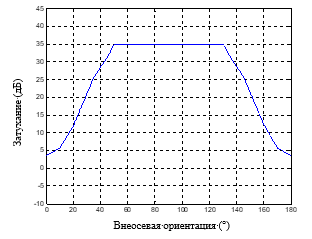 Вариант 22.3	Уровни п.п.м., приведенные в пп. 2.1 и 2.2, выше, относятся к п.п.м. и углам прихода, которые должны быть получены с использованием следующего рисунка для расчета ослабления в фюзеляже воздушного судна, до тех пор пока отсутствует Рекомендация МСЭ-R для выполнения этих расчетов ослабления в полосах частот 27,5–29,1 ГГц и 29,5–30 ГГц. Вариант 32.3	Уровни п.п.м., приведенные в пп. 2.1 и 2.2, выше, относятся к п.п.м. и углам прихода, которые должны быть получены при распространении в свободном пространстве с учетом ослабления в фюзеляже воздушного судна. При отсутствии доступной Рекомендации МСЭ-R, включенной в Регламент радиосвязи путем ссылки, для расчета ослабления в фюзеляже воздушного судна в полосах частот 27,5–29,1 ГГц и 29,5–30 ГГц для расчета ослабления в фюзеляже воздушного судна в этих полосах следует использовать следующий график. Вариант 52.3	Уровни п.п.м., приведенные в пп. 2.1 и 2.2, выше, относятся к п.п.м. и углам прихода, которые должны быть получены при распространении в свободном пространстве с учетом ослабления в фюзеляже воздушного судна. При отсутствии доступной Рекомендации МСЭ-R для расчета ослабления в фюзеляже воздушного судна в полосах частот 27,5–29,1 ГГц и 29,5–30 ГГц для расчета ослабления в фюзеляже воздушного судна в этих полосах частот следует использовать формулы в Таблице, ниже.Модель ослабления в фюзеляже из Отчета МСЭ-R M.2221Вариант 12.4	Воздушные ESIM, работающие в полосе частот 27,5−29,1 ГГц либо в ее частях на территории какой-либо администрации, которая разрешила эксплуатацию фиксированной службы и/или подвижной службы в тех же полосах частот, не должны осуществлять передачу в этих полосах частот без предварительного согласия этой администрации (см. также п. 3 раздела решает/пункт j) раздела признавая настоящей Резолюции).Вариант 22.4	Воздушная ESIM, работающая в полосах частот 27,5−29,1 ГГц и 29,5–30 ГГц либо в их частях на территории какой-либо администрации, которая разрешила эксплуатацию фиксированной службы и/или подвижной службы в тех же полосах частот, не должна осуществлять передачу в этих полосах частот без предварительного согласия этой администрации.Вариант 12.5	Максимальную мощность в области внеполосных излучений следует снизить ниже максимального значения выходной мощности передатчика воздушных ESIM, в соответствии с Рекомендацией МСЭ-R SM.1541;ПРИМЕЧАНИЕ: Дополнение 2 на ПСК23-2 подробно не обсуждалось.ДОПОЛНЕНИЕ 2 К ПРОЕКТУ НОВОЙ РЕЗОЛЮЦИИ [ACP-A116] (ВКР-23)Методика в отношении рассмотрения, указанного в пункте 1.2.5 
раздела решает варианта 1ПРИМЕЧАНИЕ. − Данная методика была разработана на основе обсуждений в Рабочей группе 4A по проекту новой Рекомендации МСЭ-R S.[RES.169_METH], которая содержит методику оценки соответствия A-ESIM, взаимодействующих со спутниками ГСО ФСС, обязательствам по защите наземных служб, изложенным в Резолюции 169 (ВКР-19). В отношении предложений для ВКР-23 по пункту 1.16 повестки дня, в том числе представленных в Документе CPM23-2/175, возможно, потребуется принять во внимание любую дальнейшую работу/обновления этого проекта новой Рекомендации при рассмотрении методики оценки соответствия Части 2 Дополнения 1 к Резолюции [A116], касающейся A-ESIM, взаимодействующих со спутниками НГСО ФСС. Однако следует подчеркнуть, что обсуждение в ГП приведет к удовлетворительному заключению по данному вопросу, и отсутствует уверенность в том, что работа ГП будет согласована в рамках РГ 4A и ИК4. Следовательно, решения ПСК по этому вопросу не должны основываться на других действиях ИК4 или АР-23, которые могут быть не окончательными.Вариант 1 для методики1	Обзор методикиВариант 1Воздушная земная станция, находящаяся в движении (А-ESIM), может работать в разное время в разных по широте, долготе и высоте местах. Данная методика определяет максимально допустимую спектральную плотность внеосевой э.и.и.м. ("EIRPC") для передатчика A-ESIM, осуществляющего связь со спутником НГСО ФСС, что обеспечит соответствие набору предварительно установленных пределов плотности потока мощности (п.п.м.), определенных для поверхности Земли. Эта методика позволяет получить EIRPC с учетом, среди прочего, соответствующих потерь и затухания в рассматриваемой геометрии.Вариант 2Воздушная земная станция, находящаяся в движении (A-ESIM), может работать в разное время в разных по широте, долготе и высоте местах. Данная методика определяет максимально допустимую спектральную плотность внеосевой э.и.и.м. ("EIRPC") для передатчика A-ESIM, осуществляющего связь с космической станцией НГСО ФСС, что обеспечивает соответствие набору пределов плотности потока мощности (п.п.м.), определенных для поверхности Земли в Дополнении 1 к настоящей Резолюции. Эта методика позволяет получить EIRPC с учетом, среди прочего, соответствующих потерь и затухания в рассматриваемой геометрии.Затем по методике проводится сравнение вычисленного значения EIRPR с эталонной внеосевой э.и.и.м. в направлении поверхности земли ("EIRPR") A-ESIM. Для каждого излучения в каждой группе спутниковой системы НГСО ФСС EIRPR может рассчитываться с использованием данных Приложения 4 для этой системы, а также других входных параметров, которые должны быть предоставлены заявляющей администрацией для этой системы. В частности, для каждого излучения спутниковой системы НГСО ФСС, связанного со станцией класса A-ESIM НГСО, который подлежит уточнению, EIRPR представляет собой алгебраическое суммирование (в логарифмическом выражении) максимальной мощности на входе антенны (п. C.8.a.1 Приложения 4), пикового коэффициента усиления антенны A-ESIM (п. C.10.d.3 Приложения 4), максимально достижимой изоляции внеосевого усиления антенны A-ESIM в направлении поверхности земли и параметра, который компенсирует любую разницу между шириной полосы излучения и эталонной шириной полосы заранее установленного набора пределов п.п.м. Оценка работы A-ESIM должна проводиться по нескольким заранее определенным диапазонам высот, чтобы установить как можно больше уровней EIRPC для сравнения с EIRPR. Это сравнение лежит в основе методики и процесса рассмотрения, которые более подробно описаны в следующем разделе. В ходе рассмотрения Бюро должно применять эту методику для каждого диапазона высот, чтобы определить, соответствует ли работа A-ESIM в данной спутниковой системы НГСО пределам п.п.м., определенных для поверхности Земли в Дополнении 1 к настоящей Резолюции для обеспечения защиты наземных служб.2	Параметры и геометрияНа Рисунке A2-1 представлено описание геометрии, рассматриваемой в рамках данной методики. На рисунке показаны А-ESIM на двух разных высотах, а также некоторые параметры, использованные для расчета. Расчеты в рамках модели не зависят от географического местоположения ESIM НГСО на Земле и проводятся на основании допущения о сферической модели Земли с фиксированным радиусом. Рисунок a2-1Геометрия для рассмотрения соответствия при ESIM на двух различных высотах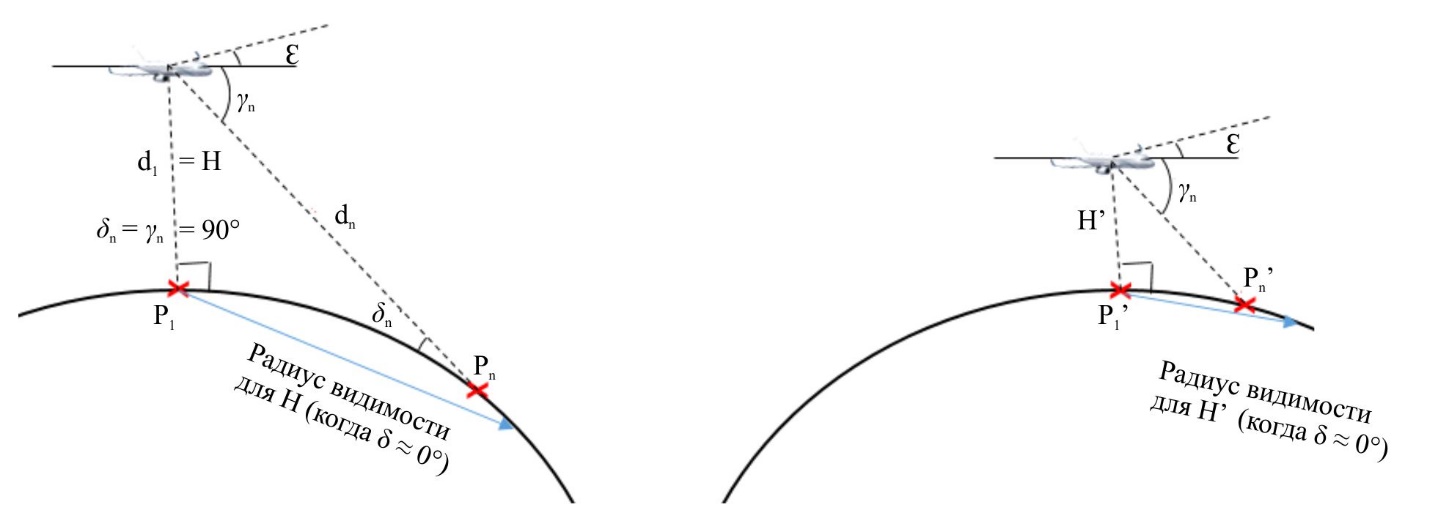 Заявляющая администрация системы НГСО ФСС, с которой взаимодействует A-ESIM, должна направить в Бюро соответствующие характеристики A-ESIM, предназначенные для взаимодействия с этой сетью НГСО ФСС в соответствии с пунктом 1.1.3 раздела решает, выше. Все параметры, необходимые Бюро для осуществления процесса рассмотрения, перечислены и кратко описаны в Таблице A2-1. Дополнительные соображения более подробно изложены в разделе 3. Вариант 1ТАБЛИЦА a2-1Соответствующие параметры для проверки соответствия требованиям в отношении пределов п.п.м.Вариант 2ТАБЛИЦА a2-1Соответствующие параметры для проверки соответствия требованиям в отношении п.п.м.3	Процедура расчетаНастоящий раздел включает в себя пошаговое описание того, как методика рассмотрения будет реализована для заданной группы, относящейся к классу земной станции для A-ESIM НГСО в спутниковой системе НГСО. НАЧАЛОРасчет EIRPRi)	Для каждого из излучений, включенных в рассматриваемую Группу, рассчитать эталонную э.и.и.м. (EIRPR, дБ(Вт)):		,	(1)где:	GMax 	пиковый коэффициент усиления антенны A-ESIM в дБи;		максимально достижимая изоляция усиления антенны A-ESIM в направлении земли в дБ во время работы в рассматриваемой системе НГСО;	PMax 	максимальная плотность мощности на фланце антенны A-ESIM в дБ(Вт/Гц).	BW в Гц составляет:	BWRef		если 	BWemission > BWRef;	BWemission 		если 	BWemission < BWRef.Расчет EIRPCii)	Для каждой высоты воздушного судна необходимо рассчитать столько углов δn (угол прихода падающей волны), сколько требуется для проверки полного соответствия набору(ам) предварительно установленных пределов п.п.м. N углов δn должны включать диапазон от 0° до 90° и иметь разрешение, совместимое с дроблением предварительно установленных пределов п.п.м. Каждому из углов δn будет соответствовать такое же число N точек на поверхности земли.iii)	Для каждой высоты Hj= Hmin, …, Hmax вычислить EIRPC_j с использованием следующего алгоритма:a)	установить высоту A-ESIM на Hj;b)	вычислить угол под горизонтом γj,n, видимый с A-ESIM, для каждого из N углов δn, полученных в пункте ii), используя следующее уравнение:		,	(2)где – средний радиус Земли;c)	вычислить расстояние Dj,n, в км для n = 1, …, N между A-ESIM и проверяемой точкой на поверхности земли:		;	(3)d)	вычислить ослабление в фюзеляже Lf j,n (дБ) для каждой из N точек на поверхности земли в зависимости от углов , рассчитанных в пункте b), выше;e)	вычислить атмосферные потери Latm_j,n (дБ), применимые к каждому из расстояний , вычисленных в пункте c), выше;f)	вычислить EIRPC_j,n (дБ(Вт/BWRef)), то есть максимальную э.и.и.м., которая может излучать A-ESIM в эталонной полосе маски п.п.м. в направлении каждой из точек N, которые должны соответствовать набору(ам) предварительно установленных пределов п.п.м., по следующему уравнению:	 ;	(4)g)	вычислить минимальное значение EIRPC_j по всем значениям, рассчитанным на предыдущем этапе, EIRPC_j = Min (EIRPC_j,n (δn, γn)). Результатом этого последнего шага является максимальное значение EIRPC, которое могут излучать A-ESIM для обеспечения соответствия набору(ам) предварительно установленных пределов п.п.м. относительно всех углов δn на высоте Hj. Для каждой из рассматриваемых высот Hj будет одно значение EIRPC_j.Результаты шага iii) обобщены в Таблице A2-2, ниже: ТАБЛИЦА a2-2Расчетные значения EIRPC_j  Сравнение EIRPC и EIRPR и заключение по итогам рассмотренияiv)	для каждого излучения проверить, является ли EIRPC_j > EIRPR. Результаты этой проверки приведены в Таблице A2-3, ниже:ТАБЛИЦА a2-3Сравнение EIRPC_j и EIRPRv)	излучение в рамках рассматриваемой Группы проходит проверку, подробно описанную в пункте iv), выше, поэтому в результате рассмотрения Бюро выносит благоприятное заключение для этой Группы (после исключения излучений, не прошедших рассмотрение); в противном случае выносится неблагоприятное заключение;vi)	Бюро должно опубликовать:−	заключение (благоприятное или неблагоприятное) для каждой Группы рассмотренной системы НГСО;–	Таблицу A2-3, которая является результатом шага iii) этого алгоритма.Примечание. − В рамках стандартной процедуры Бюро публикует излучения с неблагоприятными заключениями в Части III-S ИФИК БР, касающейся частотных присвоений, которые были возвращены ответственной администрации.Вариант 2 для методики1	Методика рассмотрения1.1	ВведениеA-ESIM может работать в разных по широте, долготе и высоте местах. Данная методика определяет максимально допустимую спектральную плотность внеосевой э.и.и.м. ("EIRPC") для передатчика A-ESIM, осуществляющего связь со спутником НГСО ФСС, и обеспечивает соответствие пределам п.п.м. для установленного набора диапазонов высот, включенным в Часть 2 Дополнения 1 к настоящей Резолюции для защиты наземных служб. Эта методика позволяет получить EIRPC с учетом соответствующих потерь и затухания в рассматриваемой геометрии.Затем по методике проводится сравнение вычисленного значения EIRPC с эталонной внеосевой э.и.и.м. A-ESIM в направлении поверхности земли ("EIRPR"), в соответствии с которой работает A-ESIM. EIRPR спутниковой системы НГСО рассчитывается на основе данных, включенных в информацию для заявления по Приложению 4 спутниковой системы НГСО, с которой взаимодействует ESIM, и на основании характеристик ESIM, в зависимости от того, что применимо. Для излучения в каждой группе спутниковой системы НГСО EIRPR может рассчитываться с использованием данных Приложения 4 для этой системы, а также других входных параметров, которые должны быть предоставлены заявляющей администрацией для этой системы.Оценка работы A-ESIM проводится по нескольким заранее определенным диапазонам высот, чтобы установить как можно больше уровней EIRPC. Каждый диапазон высот будет иметь свой собственную EIRPC , так что при прочих равных предположениях работа A-ESIM на большей высоте позволит получить более высокое значение EIRPC, так как расстояние между A-ESIM и выбранным местоположением на земле больше, а значит и соответствующие потери и ослабления.В ходе рассмотрения Бюро будет применять эту методику для каждого диапазона высот, чтобы определить, будет ли работа A-ESIM в данной спутниковой системе НГСО соответствовать пределам п.п.м., включенным в Часть 2 Дополнения 1 к настоящей Резолюции, для защиты наземных служб.1.2	Входные параметрыУчитывая гипотетическую спутниковую систему НГСО, в Таблице 1 ниже описаны рассматриваемые излучения, которые включены в одну группу, относящуюся к классу UO земных станций, ведущих передачу 27,5–29,5 ГГц. В Таблицах 2 и 3 приведены дополнительные параметры.ТАБЛИЦА 1Пример группы применимых излучений A-ESIM
(со ссылкой на соответствующие поля данных Приложения 4 к РР)ТАБЛИЦА 2Дополнительные примеры допущенийТАБЛИЦА 3Дополнительные допущения, определенные в методикеРисунок 1Геометрия для рассмотрения соблюдения при ESIM на двух различных высотах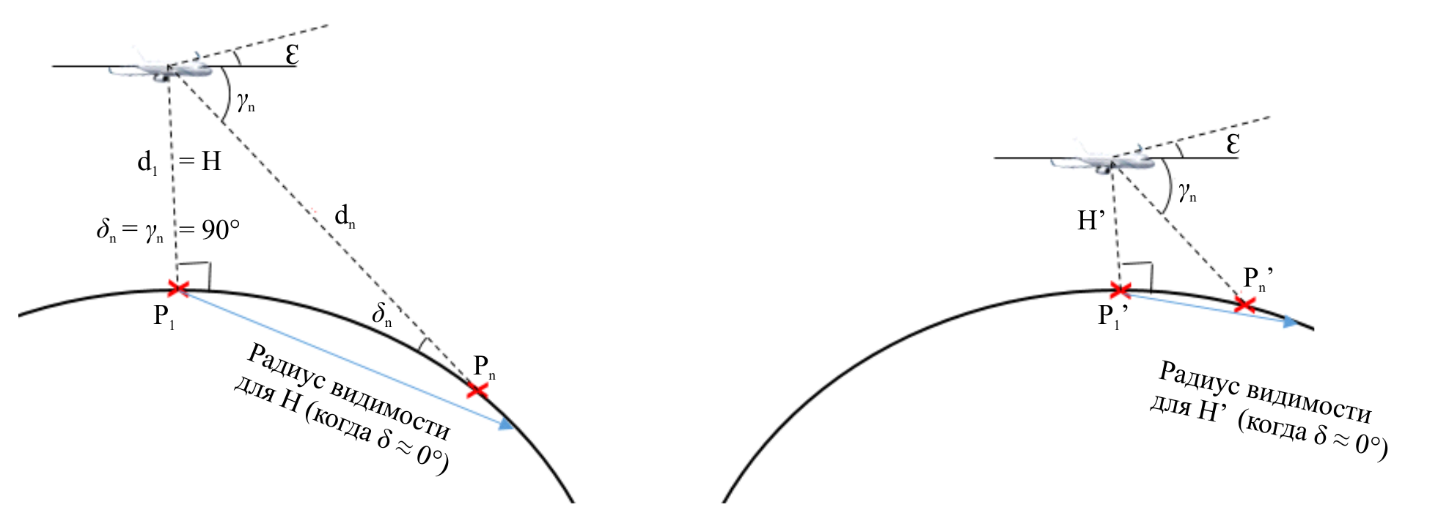 Рисунок 2Точки усиления главного луча A-ESIM на спутнике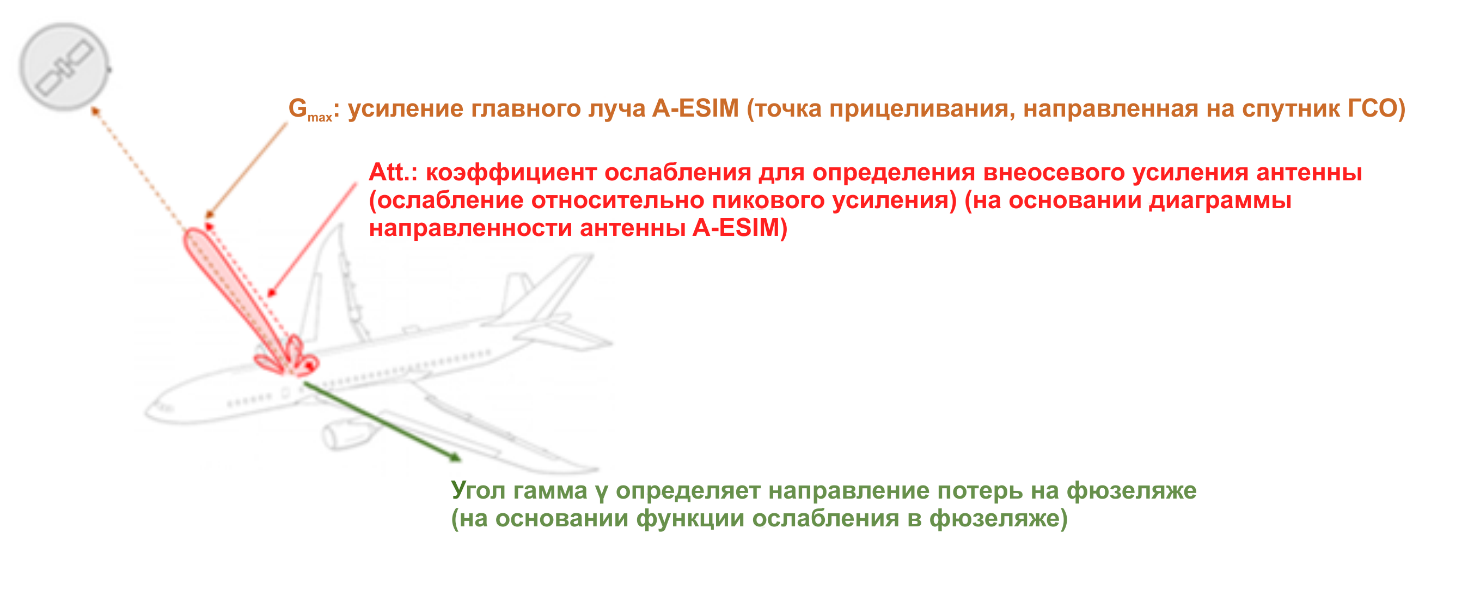 ТАБЛИЦА 4Модель ослабления в фюзеляже Примечание. ‒ Данный пример модели ослабления в фюзеляже взят из Отчета МСЭ-R M.2221-0. [Дополнительные модели разрабатываются в рамках РГ 4A.]ТАБЛИЦА 5AТребуемое соответствие маски п.п.м. для высот не более 3 км	pfd(δ) = −136,2	(дБ(Вт/(м2  1 МГц)))	при	0°	≤ δ ≤ 0,01°	pfd(δ) = −132,4 + 1,9 ∙ log δ	(дБ(Вт/(м2  1 МГц)))	при	0,01°	< δ ≤ 0,3°	pfd(δ) = −127,7 + 11 ∙ log δ	(дБ(Вт/(м2  1 МГц)))	при	0,3°	< δ ≤ 1°	pfd(δ) = −127,7 + 18 ∙ log δ	(дБ(Вт/(м2  1 МГц)))	при	1°	< δ ≤ 12,4°	pfd(δ) = −108 	(дБ(Вт/(м2  1 МГц))) 	при 	12,4°	< δ ≤ 90°ТАБЛИЦА 5BТребуемое соответствие маски п.п.м. для высот более 3 км	pfd(δ) = −124,7	(дБ(Вт/(м2  14 МГц)))	при	0°	≤ δ ≤ 0,01°	pfd(δ) = −120,9 + 1,9 ∙ log δ	(дБ(Вт/(м2  14 МГц)))	при	0,01°	< δ ≤ 0,3°	pfd(δ) = −116,2 + 11 ∙ log δ	(дБ(Вт/(м2  14 МГц)))	при	0,3°	< δ ≤ 1°	pfd(δ) = −116,2 + 18 ∙ log δ	(дБ(Вт/(м2  14 МГц)))	при	1°	< δ ≤ 2°	pfd(δ) = −117,9 + 23,7 ∙ log δ	(дБ(Вт/(м2  14 МГц)))	при	2°	< δ ≤ 8°	pfd(δ) = −96,5	(дБ(Вт/(м2  14 МГц)))	при	8°	< δ ≤ 90,0°1.3	Пошаговый алгоритмВ настоящий раздел включено пошаговое описание того, как будет реализована методика рассмотрения.НАЧАЛОi)	Для каждой высоты воздушного судна необходимо рассчитать столько углов  (угол прихода падающей волны), сколько требуется для проверки полного соответствия применимому набору пределов п.п.м. N углов  должны включать диапазон от 0° до 90° и иметь разрешение, совместимое с дроблением предварительно установленных пределов п.п.м. Каждому из углов  будет соответствовать такое же число N точек на поверхности земли.ii)	Для каждой высоты Hj = Hmin, Hmin + Hstep, …, Hmax, вычислить EIRPC_j и EIRPR_j с использованием следующего алгоритма:a)	установить высоту A-ESIM на Hj;b)	вычислить угол под горизонтом γj,n, видимый с A-ESIM, для каждого из N углов , полученных в пункте ii), используя следующее уравнение:		,	(1)где  – средний радиус Земли;c)	вычислить расстояние Dj,n, в км для n = 1, …, N между A-ESIM и проверяемой точкой на поверхности земли:			(2)d)	вычислить ослабление в фюзеляже Lf j,n (дБ) при i = 1, …, N, применимом к каждому из углов , рассчитанных в пункте b) выше;e)	вычислить поглощение в газах Latm_j,n (дБ) при i = 1, …, N, применимое к каждому из расстояний , вычисленных в пункте c) выше, с использованием соответствующих разделов Рекомендации МСЭ-R P.676;f)	вычислить максимальное значение EIRPC_j,n (дБ(Вт/BWRef)), то есть максимальную э.и.и.м., которую может излучать A-ESIM на высоте Hj в направлении каждого из углов  и при этом соответствовать пределам п.п.м., указанным в Таблице 5, по следующему уравнению:			(3)g)	вычислить минимальное значение EIRPC_j по всем значениям, рассчитанным на предыдущем этапе, EIRPC_j = Min (EIRPC_j,n (δn, γn)). Результатом этого этапа является максимальное значение EIRPC_j, которое может безопасно излучать A-ESIM для обеспечения соответствия пределам п.п.м., указанным в Таблице 5А или 5В, в зависимости от того, что применимо, относительно всех углов  на высоте Hj. Для каждой из рассматриваемых высот Hj будет одно значение EIRPC_j;h)	для каждого излучения, включенного в рассматриваемую Группу, вычислить эталонную э.и.и.м. (EIRPR_j,n (дБВт)) по следующему уравнению:			(4)где:	PMax 	– максимальная плотность мощности на фланце антенны A-ESIM в дБ(Вт/Гц);	Gtx( 	– усиление передающей антенны с углом разноса от пикового направления, состоящего из каждого угла  и угла места ;		– угол места A-ESIM по отношению к спутнику.	BW в Гц составляет:	BWRef 		если BWemission < BWRef	BWemission 		если BWemission < BWRefi)	вычислить EIRPR_j по всем значениям, рассчитанным на предыдущем этапе, EIRPR_j = Max (EIRPR_j,n (δn, γn)). Следует отметить, что EIRPR_j рассчитывается для каждого излучения.Результаты этапов g) и i) приведены в Таблице 7, ниже:ТАБЛИЦА 7Вычисленные значения EIRPC_j и EIRPR_jПримечание. − В рамках данной методики осуществляется расчет э.и.и.м. в обратном направлении, вверх от поверхности земли, начиная с плотности потока мощности (п.п.м., указанной в Таблице 5A или 5B, в зависимости от высоты Hj, смотря что применимо) и:•	преобразование ее в эффективную мощность, получаемую на земле;•	перевод обратно в местоположение воздушного судна на основе наклонной дальности и вычитания потерь при распространении на основе расстояния;•	вычисление и вычитание атмосферных потерь в зависимости от расстояния;•	вычисление и вычитание потерь при ослаблении в фюзеляже на основе угла ниже местного горизонта воздушного судна.Все это позволит оператору A-ESIM работать в соответствии с осевой эффективной изотропно излучаемой мощностью (э.и.и.м.) зоны прицеливания, которая обеспечит соответствие маске п.п.м. на рассматриваемой высоте и месте расположения A-ESIM в воздухе.iv)	Для каждой из групп проверить, существует ли хотя бы одно значение j), при котором EIRPC_j > EIRPJ. Результаты этой проверки показаны в Таблице 8, ниже.ТАБЛИЦА 8Сравнение EIRPC_j и EIRPR	В результате рассмотрения этой Группы Бюро выносит благоприятное заключение, после исключения излучений, которые не прошли проверку при рассмотрении, если излучение проверяемой Группы прошло проверку, подробно описанную в пункте iv) выше, и неблагоприятное заключение в противном случае.v)	Бюро следует опубликовать: a)	заключение (благоприятное или неблагоприятное) для проверяемой Группы рассматриваемой системы НГСО; иb)	информацию, включенную в Таблицу 8, вместе с комментарием: "Эксплуатация A-ESIM с рассматриваемым Излучением XXX (код излучения) возможна ниже высоты YYY км (минимальная высота для благоприятного заключения по этому излучению), указанной в Таблице 8, только в том случае, если используются соответствующие методы ослабления влияния помех для обеспечения того, чтобы плотность потока мощности, создаваемая на поверхности Земли, соответствовала пределам, указанным в Части 2 Дополнения 1 к настоящей Резолюции на территориях, где эти пределы применяются".Примечание. − В рамках стандартной процедуры Бюро публикует излучения с неблагоприятными заключениями в Части III-S ИФИК БР, касающейся частотных присвоений, которые были возвращены ответственной администрации.КОНЕЦВариант 12	Пример применения методикиВ Таблице A2-4 ниже приведены излучения, включенные в одну группу фиктивной спутниковой системы, связанной с классом земных станций, соответствующих воздушным ESIM НГСО (A-ESIM), передающим в полосе частот 27,5−29,1 ГГц. В эту группу входят три разных типа излучений, к которым относятся разные рабочие характеристики канала связи.Вариант 1ТАБЛИЦА a2-4Пример излучений A-ESIM в рассматриваемой группеВ Таблице A2-5, ниже, приведены дополнительные допущения, необходимые для применения методики, описанной в разделе 3.ТАБЛИЦА a2-5Дополнительные допущенияВариант 2ТАБЛИЦА a2-4Пример излучений A-ESIM в Группе с ID № 1В Таблице A2-5, ниже, приведены дополнительные допущения, необходимые для применения методики, описанной в разделе 3.ТАБЛИЦА a2-5Дополнительные допущенияТАБЛИЦА a2-6Модель ослабления в фюзеляже из Отчета МСЭ-R M.2221ТАБЛИЦА a2-7Проверяемые пределы п.п.м. на поверхности земли	pfd(θ) = −124,7	(дБ(Вт/(м2  14 МГц)))	при	0°	≤ θ ≤ 0,01°	pfd(θ) = −120,9 + 1,9 ∙ logθ	(дБ(Вт/(м2  14 МГц)))	при	0,01°	< θ ≤ 0,3°	pfd(θ) = −116,2 + 11 ∙ logθ	(дБ(Вт/(м2  14 МГц)))	при	0,3°	< θ ≤ 1°	pfd(θ) = −116,2 + 18 ∙ logθ	(дБ(Вт/(м2  14 МГц)))	при	1°	< θ ≤ 2°	pfd(θ) = −117,9 + 23,7 ∙ logθ	(дБ(Вт/(м2  14 МГц)))	при	2°	< θ ≤ 8°	pfd(θ) = −96,5	(дБ(Вт/(м2  14 МГц)))	при	8°	< θ ≤ 90,0°.В приведенных ниже пунктах представлено пошаговое применение методики расчета, описанной в разделе 3.НАЧАЛОi)	Для каждого излучения, указанного в Таблице A2-4, вычисляется эталонная э.и.и.м. (EIRPR, дБВт), и соответствующие результаты включены в Таблицу A2-8, ниже:Вариант 1ТАБЛИЦА a2-8Рассчитанные значения EIRPR для рассматриваемой Группыii)	Рассчитать углы δn, совместимые с пределами п.п.м., описанными в Таблице A2-7:		δn = 0°, 0,01°, 0,02°, …, 0,3°, 0,4°, …, 12,3°, 12,4°, …, 13°, 14°, …, 90°;iii)	для каждой высоты Hj = Hmin, Hmin + Hstep, …, Hmax, вычислить EIRPC_j. Результаты этого этапа приведены в Таблице A2-9, ниже:ТАБЛИЦА a2-9Вычисленные значения EIRPC_j  (полные результаты см. во вложенном файле)iv)	для каждого излучения проверить, существует ли хотя бы одна высота, при которой EIRPC_j > EIRPR. Результаты этого этапа приведены в Таблице A2-10, ниже:ТАБЛИЦА a2-10Сравнение EIRPC_j и EIRPRv)	из излучений в рамках рассматриваемой Группы по крайней мере одно проходит проверку, подробно описанную в пункте iv), выше, поэтому в результате рассмотрения Бюро выносит благоприятное заключение для этой Группы;vi)	Бюро публикует:благоприятное заключение для рассмотренной Группы системы НГСО.Вариант 2ТАБЛИЦА a2-8Рассчитанные значения EIRPR для рассматриваемой Группыi)	Рассчитать углы δn, совместимые с пределами п.п.м., описанными в Таблице A2-7:		δn = 0°, 0,01°, 0,02°, …, 0,3°, 0,4°, …, 12,3°, 12,4°, …, 13°, 14°, …, 90°;ii)	для каждой высоты Hj = Hmin, Hmin + Hstep, …, Hmax, вычислить EIRPC_j. Результаты этого этапа приведены в Таблице A2-9, ниже:ТАБЛИЦА a2-9Вычисленные значения EIRPC_j  (полные результаты см. во вложенном файле)iii)	для каждого излучения проверить, существует ли хотя бы одно значение j, при котором EIRPC_j > EIRPR. Результаты этого этапа приведены в Таблице A2-10, ниже:ТАБЛИЦА a2-10Сравнение EIRPC_j и EIRPRiv)	из излучений в рамках рассматриваемой Группы по крайней мере одно проходит проверку, подробно описанную в пункте iv), выше, поэтому в результате рассмотрения Бюро выносит благоприятное заключение для этой Группы;v)	Бюро должно опубликовать:−	благоприятное заключение для рассмотренной Группы с ID № 1 системы НГСО;–	Таблицу A2-10, только для информации.КОНЕЦВариант 2: исключить раздел 2Вариант 1ПРИЛАГАЕМЫЙ ДОКУМЕНТ К ДОПОЛНЕНИЮ 2 К ПРОЕКТУ НОВОЙ РЕЗОЛЮЦИИ [ACP-A116] (ВКР-23)Ниже для упрощения понимания методики приводится пример спутниковой Группы в заявке на регистрацию.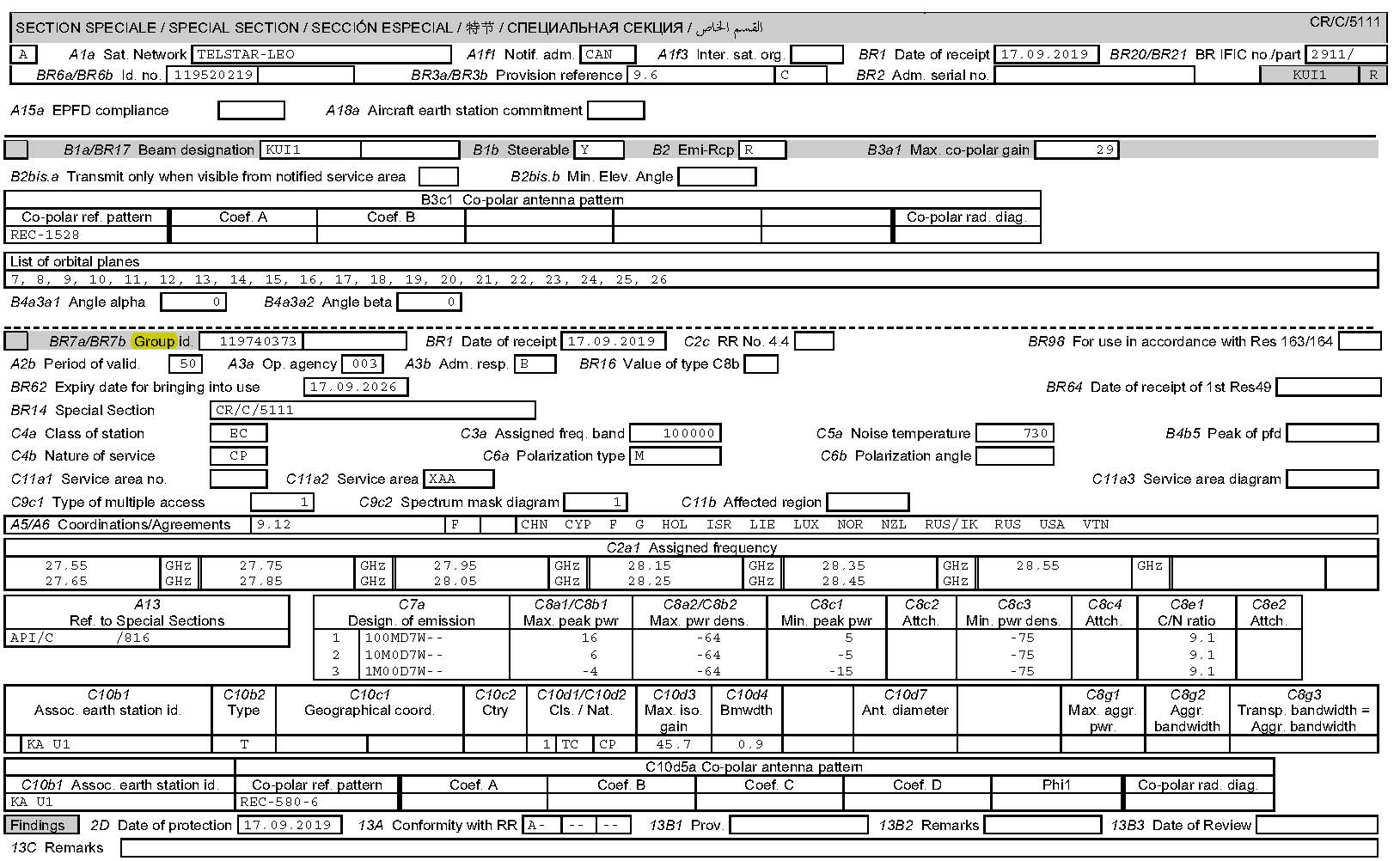 Вариант 2: исключение Прилагаемого документа к Дополнению 2ДОПОЛНЕНИЕ 3 К ПРОЕКТУ НОВОЙ РЕЗОЛЮЦИИ [ACP-A116] (ВКР-23)Положения для систем НГСО ФСС1, осуществляющих передачу на воздушные и/или морские ESIM, работающие в океанах или над океанами в полосах частот 18,3–18,6 ГГц и 18,8−19,1 ГГц, в отношении ССИЗ (пассивной), работающей в полосе частот 18,6−18,8 ГГц
(в соответствии с п. 1.1.6 раздела решает)Вариант 1Космические станции НГСО ФСС, работающие с апогеем орбиты менее 20 000 км в полосах частот 18,3−18,6 ГГц и 18,8−19,1 ГГц с воздушными или морскими ESIM не должны создавать п.п.м. на поверхности океанов в полосе шириной 200 МГц в полосе частот 18,6−18,8 ГГц более −123 дБ(Вт/(м2 · 200 МГц)). Это значение может быть превышено при условии, что система НГСО ФСС не создает п.п.м., усредненную по площади 10 000 000 км2, в полосе шириной 200 МГц в полосе частот 18,6−18,8 ГГц более −137 дБ(Вт/(м2 · 200 МГц)) на поверхности океанов.Вариант 2Космические станции НГСО ФСС, работающие с апогеем орбиты менее 20 000 км в полосах частот 18,3−18,6 ГГц и 18,8−19,1 ГГц над океанами с воздушными или морскими ESIM не должны создавать п.п.м. на поверхности океанов в полосе шириной 200 МГц в полосе частот 18,6−18,8 ГГц, которая превышала бы следующие значения:	−123 дБ(Вт/(м2 · 200 МГц)) для космических станций НГСО ФСС, работающих на орбитах высотой более 2000 км;	−117 дБ(Вт/(м2 · 200 МГц)) для космических станций НГСО ФСС, работающих на орбитах высотой от 1000 км до 2000 км;	−104 дБ(Вт/(м2 · 200 МГц)) для космических станций НГСО ФСС, работающих на орбитах высотой менее 1000 км.Вариант 3Космическая станция НГСО ФСС, работающая в полосах частот 18,3−18,6 ГГц и 18,8−19,1 ГГц (i) с апогеем орбиты менее 20 000 км, (ii) взаимодействующая с воздушной или морской ESIM над океанами, (iii) по которой полная информация для заявления была получена Бюро радиосвязи после 1 января 2025 года, не должна создавать плотность потока мощности нежелательных излучений на поверхности океанов в полосе частот 18,6−18,8 ГГц, которая превышала бы значение, рассчитываемое на основе следующего уравнения:	где S – зона обслуживания луча 3 дБ космической станции НГСО ФСС на земле, выраженная в км2, а N – максимальное число лучей на одной частоте, генерируемых системой ФСС НГСО в пределах участка Земли площадью 10 000 000 км2;ПРИМЕЧАНИЕ: Дополнение 4 на ПСК23-2 подробно не обсуждалосьВариант 1ДОПОЛНЕНИЕ 4 К ПРОЕКТУ НОВОЙ РЕЗОЛЮЦИИ [ACP-A116] (ВКР-23)Необходимые/Рекомендуемые возможности ESIMESIM должны проектироваться с обеспечением следующих минимальных возможностей:Для того чтобы ESIM могла прекратить передачу, если выполняются описанные условия, рекомендуется при проектировании оснащать сеть ESIM надлежащими возможностями. В таблице А5.1 описаны применимые возможности с обоснованием их необходимости.Вариант 1Также важно отметить, что NCMC имеет базу данных разрешенных пределов спектральной плотности мощности по углам (углы азимута, места и отклонения), высоте и положению, которые имеют решающее значение для обеспечения соответствия пределам плотности потока мощности (п.п.м.). NCMC использует эту всеобъемлющую и подробную базу данных о допустимых уровнях и постоянно отслеживает обратную связь с терминалом, чтобы обеспечить полное соответствие излучений значениям регламентарных пределов. Вариант 1Для каждой ESIM NCMC следует иметь запись о местоположении, широте, долготе и высоте над уровнем моря, частоте передачи, ширине полосы частот канала и спутниковой системе НГСО, с которой взаимодействует данная ESIM. Эти данные могут быть предоставлены администрации или уполномоченной организации в целях обнаружения и урегулирования событий, связанных с помехами.Вариант 1ТАБЛИЦА A4-1Минимальные возможности ESIM и обоснованиеВариант 2ТАБЛИЦА A4-1Минимальные возможности ESIM и обоснованиеВариант 1Кроме того, рекомендовано, чтобы ESIM имела возможность входить в состояния, описанные в Таблице A4-2. Эти состояния обеспечивают то, что ESIM находится в правильном состоянии радиоинтерфейса после какого-либо события (например, начальной загрузки или возобновления работы после отказа) и могла проверить работоспособность системы до начала излучения во избежание ошибок передачи.Вариант 1ТАБЛИЦА A4-2Статусы и события ESIMВариант 2: исключение Таблицы A4-2______________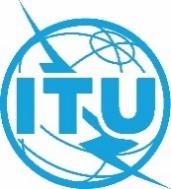 Всемирная конференция радиосвязи (ВКР-23)
Дубай, 20 ноября – 15 декабря 2023 годаВсемирная конференция радиосвязи (ВКР-23)
Дубай, 20 ноября – 15 декабря 2023 года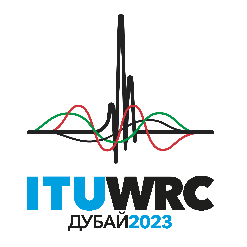 ПЛЕНАРНОЕ ЗАСЕДАНИЕПЛЕНАРНОЕ ЗАСЕДАНИЕДополнительный документ 16
к Документу 62-RДополнительный документ 16
к Документу 62-R26 сентября 2023 года26 сентября 2023 годаОригинал: английскийОригинал: английскийОбщие предложения Азиатско-Тихоокеанского сообщества электросвязиОбщие предложения Азиатско-Тихоокеанского сообщества электросвязиОбщие предложения Азиатско-Тихоокеанского сообщества электросвязиОбщие предложения Азиатско-Тихоокеанского сообщества электросвязиПредложения для работы конференцииПредложения для работы конференцииПредложения для работы конференцииПредложения для работы конференцииПункт 1.16 повестки дняПункт 1.16 повестки дняПункт 1.16 повестки дняПункт 1.16 повестки дняРаспределение по службамРаспределение по службамРаспределение по службамРайон 1Район 2Район 317,7–18,1ФИКСИРОВАННАЯФИКСИРОВАННАЯ СПУТНИКОВАЯ 
(космос-Земля)  5.484A  5.517A 
(Земля-космос)  5.516ПОДВИЖНАЯ17,7–17,8ФИКСИРОВАННАЯФИКСИРОВАННАЯ СПУТНИКОВАЯ 
(космос-Земля)  5.517  5.517A
(Земля-космос)  5.516РАДИОВЕЩАТЕЛЬНАЯ СПУТНИКОВАЯПодвижная5.51517,7–18,1ФИКСИРОВАННАЯФИКСИРОВАННАЯ СПУТНИКОВАЯ 
(космос-Земля)  5.484A  5.517A
(Земля-космос)  5.516ПОДВИЖНАЯ17,8–18,1ФИКСИРОВАННАЯФИКСИРОВАННАЯ СПУТНИКОВАЯ
(космос-Земля)  5.484A  5.517A
(Земля-космос)  5.516ПОДВИЖНАЯ  5.51918,1–18,4ФИКСИРОВАННАЯ ФИКСИРОВАННАЯ СПУТНИКОВАЯ (космос-Земля)  5.484A  5.516В  5.517A
(Земля-космос)  5.520Подвижная5.519  5.521ФИКСИРОВАННАЯ ФИКСИРОВАННАЯ СПУТНИКОВАЯ (космос-Земля)  5.484A  5.516В  5.517A
(Земля-космос)  5.520Подвижная5.519  5.521Распределение по службамРаспределение по службамРаспределение по службамРайон 1Район 2Район 318,4–18,6ФИКСИРОВАННАЯ ФИКСИРОВАННАЯ СПУТНИКОВАЯ (космос-Земля)  5.484A  5.516В  5.517AПодвижнаяФИКСИРОВАННАЯ ФИКСИРОВАННАЯ СПУТНИКОВАЯ (космос-Земля)  5.484A  5.516В  5.517AПодвижная18,6–18,8СПУТНИКОВАЯ СЛУЖБА
ИССЛЕДОВАНИЯ 
ЗЕМЛИ (пассивная)ФИКСИРОВАННАЯФИКСИРОВАННАЯ
СПУТНИКОВАЯ
(космос-Земля)  5.517A  5.522BПОДВИЖНАЯ, за исключением
воздушной подвижнойСлужба космических исследований (пассивная)18,6–18,8СПУТНИКОВАЯ СЛУЖБА
ИССЛЕДОВАНИЯ ЗЕМЛИ (пассивная)ФИКСИРОВАННАЯФИКСИРОВАННАЯ
СПУТНИКОВАЯ
(космос-Земля)  5.516B  5.517A  5.522BПОДВИЖНАЯ, за исключением
воздушной подвижнойСЛУЖБА КОСМИЧЕСКИХ
ИССЛЕДОВАНИЙ (пассивная)18,6–18,8СПУТНИКОВАЯ СЛУЖБА
ИССЛЕДОВАНИЯ 
ЗЕМЛИ (пассивная)ФИКСИРОВАННАЯФИКСИРОВАННАЯ
СПУТНИКОВАЯ
(космос-Земля)  5.517A  5.522BПОДВИЖНАЯ, за исключением
воздушной подвижнойСлужба космических исследований (пассивная)5.522A  5.522C5.522A5.522A18,8–19,3ФИКСИРОВАННАЯФИКСИРОВАННАЯ СПУТНИКОВАЯ (космос-Земля)  5.516B  5.517A  5.523AПОДВИЖНАЯФИКСИРОВАННАЯФИКСИРОВАННАЯ СПУТНИКОВАЯ (космос-Земля)  5.516B  5.517A  5.523AПОДВИЖНАЯ19,3–19,7ФИКСИРОВАННАЯ ФИКСИРОВАННАЯ СПУТНИКОВАЯ (космос-Земля) (Земля-космос)  5.517A  5.523В  5.523C  5.523D  5.523EПОДВИЖНАЯ ФИКСИРОВАННАЯ ФИКСИРОВАННАЯ СПУТНИКОВАЯ (космос-Земля) (Земля-космос)  5.517A  5.523В  5.523C  5.523D  5.523EПОДВИЖНАЯ 19,7–20,1ФИКСИРОВАННАЯ 
СПУТНИКОВАЯ  
(космос-Земля)  5.484A  5.484В 5.516В  5.527АПодвижная спутниковая 
(космос-Земля)19,7–20,1ФИКСИРОВАННАЯ СПУТНИКОВАЯ 
(космос-Земля)  5.484A  5.484В  5.516В  5.527АПОДВИЖНАЯ СПУТНИКОВАЯ
(космос-Земля)19,7–20,1ФИКСИРОВАННАЯ 
СПУТНИКОВАЯ
(космос-Земля)  5.484A  5.484В  5.516В  5.527АПодвижная спутниковая 
(космос-Земля)5.5245.524  5.525  5.526  5.527  5.528  
5.5295.52420,1–20,2ФИКСИРОВАННАЯ СПУТНИКОВАЯ (космос-Земля)  5.484A  5.484В  5.516В  5.527АПОДВИЖНАЯ СПУТНИКОВАЯ (космос-Земля)5.524  5.525  5.526  5.527  5.528ФИКСИРОВАННАЯ СПУТНИКОВАЯ (космос-Земля)  5.484A  5.484В  5.516В  5.527АПОДВИЖНАЯ СПУТНИКОВАЯ (космос-Земля)5.524  5.525  5.526  5.527  5.52820,2–21,2ФИКСИРОВАННАЯ СПУТНИКОВАЯ (космос-Земля)ПОДВИЖНАЯ СПУТНИКОВАЯ (космос-Земля) Спутниковая служба стандартных частот и сигналов времени (космос-Земля)5.524ФИКСИРОВАННАЯ СПУТНИКОВАЯ (космос-Земля)ПОДВИЖНАЯ СПУТНИКОВАЯ (космос-Земля) Спутниковая служба стандартных частот и сигналов времени (космос-Земля)5.52421,2–21,4СПУТНИКОВАЯ СЛУЖБА ИССЛЕДОВАНИЯ ЗЕМЛИ (пассивная)ФИКСИРОВАННАЯПОДВИЖНАЯСЛУЖБА КОСМИЧЕСКИХ ИССЛЕДОВАНИЙ (пассивная)СПУТНИКОВАЯ СЛУЖБА ИССЛЕДОВАНИЯ ЗЕМЛИ (пассивная)ФИКСИРОВАННАЯПОДВИЖНАЯСЛУЖБА КОСМИЧЕСКИХ ИССЛЕДОВАНИЙ (пассивная)21,4–22ФИКСИРОВАННАЯПОДВИЖНАЯРАДИОВЕЩАТЕЛЬНАЯ 
СПУТНИКОВАЯ  5.208В21,4–22ФИКСИРОВАННАЯ  5.530EПОДВИЖНАЯ21,4–22ФИКСИРОВАННАЯПОДВИЖНАЯРАДИОВЕЩАТЕЛЬНАЯ 
СПУТНИКОВАЯ  5.208В5.530A  5.530B5.530A5.530A  5.530B  5.531Распределение по службамРаспределение по службамРаспределение по службамРайон 1Район 2Район 324,75–25,25ФИКСИРОВАННАЯФИКСИРОВАННАЯ СПУТНИКОВАЯ 
(Земля-космос)  5.532BПОДВИЖНАЯ, за исключением воздушной подвижной  5.338A  5.532AB24,75–25,25ФИКСИРОВАННАЯ  5.532AAФИКСИРОВАННАЯ СПУТНИКОВАЯ 
(Земля-космос)  5.535ПОДВИЖНАЯ, за исключением воздушной подвижной  5.338A  5.532AB24,75–25,25ФИКСИРОВАННАЯФИКСИРОВАННАЯ СПУТНИКОВАЯ 
(Земля-космос)  5.535ПОДВИЖНАЯ  5.338A  5.532AB25,25–25,5ФИКСИРОВАННАЯ  5.534AМЕЖСПУТНИКОВАЯ  5.536 ПОДВИЖНАЯ  5.338A  5.532ABСпутниковая служба стандартных частот и сигналов времени (Земля-космос)ФИКСИРОВАННАЯ  5.534AМЕЖСПУТНИКОВАЯ  5.536 ПОДВИЖНАЯ  5.338A  5.532ABСпутниковая служба стандартных частот и сигналов времени (Земля-космос)25,5–27СПУТНИКОВАЯ СЛУЖБА ИССЛЕДОВАНИЯ ЗЕМЛИ (космос-Земля)  5.536BФИКСИРОВАННАЯ  5.534AМЕЖСПУТНИКОВАЯ  5.536ПОДВИЖНАЯ  5.338A  5.532ABСЛУЖБА КОСМИЧЕСКИХ ИССЛЕДОВАНИЙ (космос-Земля)  5.536CСпутниковая служба стандартных частот и сигналов времени (Земля-космос)5.536AСПУТНИКОВАЯ СЛУЖБА ИССЛЕДОВАНИЯ ЗЕМЛИ (космос-Земля)  5.536BФИКСИРОВАННАЯ  5.534AМЕЖСПУТНИКОВАЯ  5.536ПОДВИЖНАЯ  5.338A  5.532ABСЛУЖБА КОСМИЧЕСКИХ ИССЛЕДОВАНИЙ (космос-Земля)  5.536CСпутниковая служба стандартных частот и сигналов времени (Земля-космос)5.536A27–27,5ФИКСИРОВАННАЯ МЕЖСПУТНИКОВАЯ  5.536 ПОДВИЖНАЯ  5.338A  5.532AB27–27,5		ФИКСИРОВАННАЯ  5.534A		ФИКСИРОВАННАЯ СПУТНИКОВАЯ (Земля-космос) 		МЕЖСПУТНИКОВАЯ  5.536  5.537 		ПОДВИЖНАЯ  5.338A  5.532AB27–27,5		ФИКСИРОВАННАЯ  5.534A		ФИКСИРОВАННАЯ СПУТНИКОВАЯ (Земля-космос) 		МЕЖСПУТНИКОВАЯ  5.536  5.537 		ПОДВИЖНАЯ  5.338A  5.532AB27,5–28,5ФИКСИРОВАННАЯ  5.537АФИКСИРОВАННАЯ СПУТНИКОВАЯ (Земля-космос)  5.484A  5.516В  5.517A  5.539ПОДВИЖНАЯ  5.538  5.540ФИКСИРОВАННАЯ  5.537АФИКСИРОВАННАЯ СПУТНИКОВАЯ (Земля-космос)  5.484A  5.516В  5.517A  5.539ПОДВИЖНАЯ  5.538  5.54028,5–29,1ФИКСИРОВАННАЯ ФИКСИРОВАННАЯ СПУТНИКОВАЯ (Земля-космос)  5.484A  5.516В  5.517A  5.523A  5.539ПОДВИЖНАЯ Спутниковая служба исследования Земли (Земля-космос)  5.5415.540ФИКСИРОВАННАЯ ФИКСИРОВАННАЯ СПУТНИКОВАЯ (Земля-космос)  5.484A  5.516В  5.517A  5.523A  5.539ПОДВИЖНАЯ Спутниковая служба исследования Земли (Земля-космос)  5.5415.54029,1–29,5ФИКСИРОВАННАЯ ФИКСИРОВАННАЯ СПУТНИКОВАЯ (Земля-космос)  5.516В  5.517A 5.523С  5.523E  5.535А  5.539  5.541AПОДВИЖНАЯ Спутниковая служба исследования Земли (Земля-космос)  5.541 5.540ФИКСИРОВАННАЯ ФИКСИРОВАННАЯ СПУТНИКОВАЯ (Земля-космос)  5.516В  5.517A 5.523С  5.523E  5.535А  5.539  5.541AПОДВИЖНАЯ Спутниковая служба исследования Земли (Земля-космос)  5.541 5.54029,5–29,9ФИКСИРОВАННАЯ 
СПУТНИКОВАЯ 
(Земля-космос)  5.484A  5.484В  5.516В  5.527А  5.539Спутниковая служба 
исследования Земли 
(Земля-космос)  5.541Подвижная спутниковая 
(Земля-космос)29,5–29,9ФИКСИРОВАННАЯ 
СПУТНИКОВАЯ 
(Земля-космос)  5.484A  5.484В  5.516В  5.527А  5.539ПОДВИЖНАЯ СПУТНИКОВАЯ 
(Земля-космос) Спутниковая служба 
исследования Земли 
(Земля-космос)  5.54129,5–29,9ФИКСИРОВАННАЯ 
СПУТНИКОВАЯ 
(Земля-космос)  5.484A  5.484В  5.516В  5.527А  5.539Спутниковая служба 
исследования Земли 
(Земля-космос)  5.541Подвижная спутниковая 
(Земля-космос) 5.540  5.5425.525  5.526  5.527  5.529  5.5405.540  5.542Распределение по службамРаспределение по службамРаспределение по службамРайон 1Район 2Район 329,9–30ФИКСИРОВАННАЯ СПУТНИКОВАЯ (Земля-космос)  5.484A  5.484В  5.516В  5.527А  5.539ПОДВИЖНАЯ СПУТНИКОВАЯ (Земля-космос) Спутниковая служба исследования Земли (Земля-космос)  5.541  5.5435.525  5.526  5.527  5.538  5.540  5.542 ФИКСИРОВАННАЯ СПУТНИКОВАЯ (Земля-космос)  5.484A  5.484В  5.516В  5.527А  5.539ПОДВИЖНАЯ СПУТНИКОВАЯ (Земля-космос) Спутниковая служба исследования Земли (Земля-космос)  5.541  5.5435.525  5.526  5.527  5.538  5.540  5.542 Пункты в ПриложенииA  –  ОБЩИЕ ХАРАКТЕРИСТИКИ СПУТНИКОВОЙ СЕТИ ИЛИ СИСТЕМЫ, ЗЕМНОЙ СТАНЦИИ ИЛИ РАДИОАСТРОНОМИЧЕСКОЙ СТАНЦИИПредварительная публикация 
информации о геостационарной 
спутниковой сетиПредварительная публикация 
информации о негеостационарной спутниковой сети или системе, 
подлежащей координации согласно
 разделу II Статьи 9Предварительная публикация 
информации о негеостационарной спутниковой сети или системе, не подлежащей координации согласно
 разделу II Статьи 9Заявление или координация 
геостационарной спутниковой сети 
(включая функции космической 
эксплуатации согласно Статье 2А Приложений 30 и 30А)Заявление или координация негеостационарной спутниковой 
сети или системыЗаявление или координация земной 
станции (включая заявление согласно Приложениям 30А и 30В)Заявка для спутниковой сети радиовещательной спутниковой 
службы согласно Приложению 30 
(Статьи 4 и 5)Заявка для спутниковой сети 
(фидерная линия) согласно 
Приложению 30А (Статьи 4 и 5)Заявка для спутниковой сети 
фиксированной спутниковой службы 
согласно Приложению 30В 
(Статьи 6 и 8)Пункты в ПриложенииРадиоастрономияA.24СООТВЕТСТВИЕ ЗАЯВЛЕНИЮ СПУТНИКОВ НГСО, ОСУЩЕСТВЛЯЮЩИХ НЕПРОДОЛЖИТЕЛЬНЫЕ ПОЛЕТЫA.24A.24.aобязательство администрации, согласно которому, если не будет решена проблема неприемлемых помех, создаваемых спутниковой сетью или системой НГСО, которая определена как осуществляющая непродолжительный полет согласно Резолюции 32 (ВКР-19), она должна принять меры для устранения этих помех или снижения их до приемлемого уровня+A.24.aA.24.aТребуется только для заявления+A.24.aПункты в ПриложенииA  –  ОБЩИЕ ХАРАКТЕРИСТИКИ СПУТНИКОВОЙ СЕТИ ИЛИ СИСТЕМЫ, ЗЕМНОЙ СТАНЦИИ ИЛИ РАДИОАСТРОНОМИЧЕСКОЙ СТАНЦИИПредварительная публикация 
информации о геостационарной 
спутниковой сетиПредварительная публикация 
информации о негеостационарной спутниковой сети или системе, 
подлежащей координации согласно
 разделу II Статьи 9Предварительная публикация 
информации о негеостационарной спутниковой сети или системе, не подлежащей координации согласно
 разделу II Статьи 9Заявление или координация 
геостационарной спутниковой сети 
(включая функции космической 
эксплуатации согласно Статье 2А Приложений 30 и 30А)Заявление или координация негеостационарной спутниковой 
сети или системыЗаявление или координация земной 
станции (включая заявление согласно Приложениям 30А и 30В)Заявка для спутниковой сети радиовещательной спутниковой 
службы согласно Приложению 30 
(Статьи 4 и 5)Заявка для спутниковой сети 
(фидерная линия) согласно 
Приложению 30А (Статьи 4 и 5)Заявка для спутниковой сети 
фиксированной спутниковой службы 
согласно Приложению 30В 
(Статьи 6 и 8)Пункты в ПриложенииРадиоастрономия...A.20СООТВЕТСТВИЕ пункту 1.1.4 раздела решает РЕЗОЛЮЦИИ 169 (ВКР-19)A.20A.20.aобязательство, согласно которому работа ESIM будет осуществляться в соответствии с Регламентом радиосвязи и Резолюцией 169 (ВКР-19)+A.20.aA.20.aТребуется только для заявления земных станций, находящихся в движении, которые представляются в соответствии с Резолюцией 169 (ВКР-19)+A.20.aA.21СООТВЕТСТВИЕ пункту 1.2.6 раздела решает РЕЗОЛЮЦИИ 169 (ВКР-19)A.21A.21.aобязательство, согласно которому по получении донесения о неприемлемых помехах заявляющая администрация сети ГСО ФСС, с которой взаимодействуют ESIM, должна следовать процедурам, установленным в пункте 4 раздела решает Резолюции 169 (ВКР-19)+A.21.aA.21.aТребуется только для заявления земных станций, находящихся в движении, которые представляются в соответствии с Резолюцией 169 (ВКР-19)+A.21.aA.22СООТВЕТСТВИЕ пункту 7 раздела решает РЕЗОЛЮЦИИ 169 (ВКР-19)A.22A.22.aобязательство, согласно которому воздушные ESIM будут соответствовать пределам п.п.м. у поверхности Земли, указанным в Части II Дополнения 3 Резолюции 169 (ВКР-19) +A.22.aA.22.aТребуется только для заявления земных станций, находящихся в движении, которые представляются в соответствии с Резолюцией 169 (ВКР-19)+A.22.aA.23СООТВЕТСТВИЕ РЕЗОЛЮЦИИ 35 (ВКР-19)A.23A.23.aобязательство, что измененные характеристики не будут создавать дополнительных помех или требовать большей защиты по сравнению с характеристиками, указанными в последней информации для заявления, которая опубликована в Части I-S ИФИК БР для частотных присвоений негеостационарной спутниковой системеOA.23.aA.24СООТВЕТСТВИЕ ЗАЯВЛЕНИЮ СПУТНИКОВ НГСО, ОСУЩЕСТВЛЯЮЩИХ НЕПРОДОЛЖИТЕЛЬНЫЕ ПОЛЕТЫA.24A.24.aобязательство администрации, согласно которому, если не будет решена проблема неприемлемых помех, создаваемых спутниковой сетью или системой НГСО, которая определена как осуществляющая непродолжительный полет согласно Резолюции 32 (ВКР-19), она должна принять меры для устранения этих помех или снижения их до приемлемого уровня+A.24.aA.24.aТребуется только для заявления+A.24.aПункты в ПриложенииA  –  ОБЩИЕ ХАРАКТЕРИСТИКИ СПУТНИКОВОЙ СЕТИ ИЛИ СИСТЕМЫ, ЗЕМНОЙ СТАНЦИИ ИЛИ РАДИОАСТРОНОМИЧЕСКОЙ СТАНЦИИПредварительная публикация 
информации о геостационарной 
спутниковой сетиПредварительная публикация 
информации о негеостационарной спутниковой сети или системе, 
подлежащей координации согласно
 разделу II Статьи 9Предварительная публикация 
информации о негеостационарной спутниковой сети или системе, не подлежащей координации согласно
 разделу II Статьи 9Заявление или координация 
геостационарной спутниковой сети 
(включая функции космической 
эксплуатации согласно Статье 2А Приложений 30 и 30А)Заявление или координация негеостационарной спутниковой 
сети или системыЗаявление или координация земной 
станции (включая заявление согласно Приложениям 30А и 30В)Заявка для спутниковой сети радиовещательной спутниковой 
службы согласно Приложению 30 
(Статьи 4 и 5)Заявка для спутниковой сети 
(фидерная линия) согласно 
Приложению 30А (Статьи 4 и 5)Заявка для спутниковой сети 
фиксированной спутниковой службы 
согласно Приложению 30В 
(Статьи 6 и 8)Пункты в ПриложенииРадиоастрономияA.24СООТВЕТСТВИЕ ЗАЯВЛЕНИЮ СПУТНИКОВ НГСО, ОСУЩЕСТВЛЯЮЩИХ НЕПРОДОЛЖИТЕЛЬНЫЕ ПОЛЕТЫA.24A.24.aобязательство администрации, согласно которому, если не будет решена проблема неприемлемых помех, создаваемых спутниковой сетью или системой НГСО, которая определена как осуществляющая непродолжительный полет согласно Резолюции 32 (ВКР-19), она должна принять меры для устранения этих помех или снижения их до приемлемого уровня+A.24.aA.24.aТребуется только для заявления+A.24.aLfuse(γ) = 3,5 + 0,25 · γдБдля0°≤ γ ≤ 10°Lfuse(γ) = −2 + 0,79 · γдБдля10°< γ ≤ 34°Lfuse(γ) = 3,75 + 0,625 · γдБдля34°< γ ≤ 50°Lfuse(γ) = 35дБдля50°< γ ≤ 90°ПараметрОбозна-чениеТип параметраНаблюдениеВысота воздушных ESIM НГСОHВ рамках методики установлены значения 
	Hmin= 0,01 км, 
	Hmax= [13/15] км, 
	Hstep= 1 кмВысота, на которой осуществляется рассмотрение, варьируется от Hmin до Hmax при интервалах HstepУгол прихода падающей волны над поверхностью Земли δОпределяется заранее установленным(и) набором(ами) пределов п.п.м., варьируется от 0° до 90°Заранее установленный(е) набор(ы) пределов п.п.м. должен охватывать углы падения от 0° до 90°Угол под горизонтальной плоскостью ESIM, соответст-вующий рассматриваемому углу прихода δγРассчитано на основе геометрииЭтот угол рассчитывается с учетом рассматриваемой высоты ESIM НГСО Hj и рассматриваемого угла прихода δ (см. Рис. A.2.1)Расстояние между ESIM и рассматриваемой точкой на земной поверхностиDРассчитано на основе геометрииЭто расстояние зависит от высоты A-ESIM и углов δ и γ.Частота fВзято из данных Приложения 4Оценить потери распространения на нижней границе полосы частотАтмосферные потериLatmРассчитано и установлено по методикеНа основе рекомендации МСЭ-R P.676 Ослабление в фюзеляжеLfСм. § 2.3 в Дополнении 1Затухание зависит от угла (γ) под горизонтальной плоскостью ESIM НГСО. Пиковое усиление антенны и внеосевая диаграмма усиления A-ESIMGmax, G(θ)Взято из данных о рассматриваемой системе НГСО, приведенных в Приложении 4 (пункты C.10.d.3 и C.10.d.5.a.1 соответственно)Для вычисления EIRPR используется усиление антенны A-ESIM Ширина полосы излучения BWEmissionВзято из данных о рассматриваемой системе НГСО, приведенных в Приложении 4 (в соответствии с пунктом C.7.a)Необходимо сравнить эти две полосы, и в расчет EIRPR должен быть включен поправочный коэффициент в случае, если BWEmission < BWRefЭталонная ширина полосыBWRefВзято из набора(ов) предварительно установленных пределов п.п.м.Необходимо сравнить эти две полосы, и в расчет EIRPR должен быть включен поправочный коэффициент в случае, если BWEmission < BWRefЭффективная изотропно излучаемая мощность, необходимая для соответствия пределам п.п.м. в эталонной ширине полосы EIRPCЗначение EIRPC получено в результате расчетов; оно зависит от высоты ESIM и угла прибытия (δ) падающей волны над поверхностью Земли Для каждой из высот Hj рассчитывается э.и.и.м. для соответствия для различных углов падения (δ), рассматриваемых для охвата всего диапазона пределов п.п.м., которые должны быть установлены ВКР-23. Это приводит к ряду значений EIRPC, связанных с заданной высотой Hj; для каждой высоты Hj сохраняется и сравнивается с EIRPR наименьшее значение э.и.и.м. (см. раздел 3). Набор заранее установленных пределов п.п.м. на поверхности ЗемлиPFD(δ)Взято из Дополнения 1 к настоящей Резолюции Пределы п.п.м., выраженные в дБ(Вт/м2/BWref) зависят от угла прихода δПараметрОбозна-чениеТип параметраНаблюдениеВысота воздушных ESIM НГСОHВ рамках методики установлены значения 
	Hmin= 0,01 км, 
	Hmax= 15,01 кмВысота, на которой осуществляется рассмотрение, варьируется от Hmin до Hmax при следующих высотах:Hmin, 1,01 км, 2,01 км, 3,00 км, 3,01 км, 4,01 км… Hmax.Угол прихода падающей волны над поверхностью Земли δОпределяется заранее установленным(и) набором(ами) пределов п.п.м., варьируется от 0° до 90°Заранее установленный(е) набор(ы) п.п.м. должен охватывать углы падения от 0° до 90°Угол под горизонтальной плоскостью ESIM, соответст-вующий рассматриваемому углу прихода δγРассчитано на основе геометрииЭтот угол рассчитывается с учетом рассматриваемой высоты А-ESIM НГСО Hj и рассматриваемого угла прихода δ (см. Рис. A.2.1)Расстояние между ESIM и рассматриваемой точкой на земной поверхностиDРассчитано на основе геометрииЭто расстояние зависит от высоты A-ESIM и углов δ и γ.Частота fПредставлено в данных Приложения 4Оценить потери распространения либо на центральной частоте, либо на верхней и нижней границах полосы частотАтмосферные потериLatmРассчитано и установлено по методикеНа основе Рекомендации МСЭ-R P.676 Ослабление в фюзеляжеLfОтчет МСЭ-R М.2221-0 или другие Отчеты или Рекомендации МСЭ-RЗатухание зависит от угла (γ) под горизонтальной плоскостью А-ESIM НГСО. Значение(я) может (могут) быть взято(ы) из Отчетов и/или Рекомендаций МСЭ-R, таких как Отчет МСЭ-R M.2221. Обратите внимание, что модель, содержащаяся в Отчете МСЭ-R M.2221-0, может требовать обновления и/или уточнения.Пиковое усиление антенны и внеосевая диаграмма усиления A-ESIMGmax, G(θ)Взято из данных о рассматриваемой системе НГСО, приведенных в Приложении 4 (пункты C.10.d.3 и C.10.d.5.a.1 соответственно)Для вычисления EIRPR используется усиление антенны A-ESIM Ширина полосы излучения BWEmissionВзято из данных о рассматриваемой системе НГСО, приведенных в Приложении 4 (в соответствии с пунктом C.7.a)Необходимо сравнить эти две полосы, и в расчет EIRPR должен быть включен поправочный коэффициент в случае, если BWEmission < BWRefЭталонная ширина полосыBWRefВзято из набора(ов) предварительно установленных пределов п.п.м.Необходимо сравнить эти две полосы, и в расчет EIRPR должен быть включен поправочный коэффициент в случае, если BWEmission < BWRefЭффективная изотропно излучаемая мощность, необходимая для соответствия пределам п.п.м. в эталонной ширине полосы EIRPCЗначение EIRPC получено в результате расчетов; оно зависит от высоты ESIM и угла прибытия (δ) падающей волны над поверхностью Земли Для каждой из высот Hj рассчитывается э.и.и.м. для соответствия для различных углов падения (δ), рассматриваемых для охвата всего диапазона пределов п.п.м., которые должны быть установлены ВКР-23. Это приводит к ряду значений EIRPC, связанных с заданной высотой Hj; для каждой высоты Hj сохраняется и сравнивается с EIRPR наименьшее значение э.и.и.м. (см. раздел 3). jHjEIRPC_j,n (δn, γn) дБ(Вт/BWRef)EIRPC_j,n (δn, γn) дБ(Вт/BWRef)EIRPC_j,n (δn, γn) дБ(Вт/BWRef)EIRPC_j,n (δn, γn) дБ(Вт/BWRef)EIRPC_j–(км)δ = 0°δ = 0,01°…δ = 90°дБ(Вт/BWRef)1HminxxxxxxxxxxxxXXX2yyyyyyyyyyyyYYY…………………jmaxHmaxzzzzzzzzzzzzZZZГрупповой IDИзлучение №EIRPR
дБ(Вт)Есть ли по крайней мере одна высота Hj, для которой 
EIRPC_j > EIRPR?Наименьшее значение Hj, при котором
EIRPC_j > EIRPR
(км)X1XXXДа/НетAAAY2YYYДа/НетBBB……………ZNZZZДа/НетCCCИзлучение №C.7.a
Обозначение излученияBWemissionМГцC.8.c.3
минимальная плотность мощности 
дБ(Вт/Гц)C.8.a.2/C.8.b.2
Максимальная плотность мощности 
дБ(Вт/Гц)16M00G7W--6,0–69,7–66,026M00G7W--6,0–64,7–61,036M00G7W--6,0–59,7–56,0IDПараметрОбозначениеЗначениеЕдиница1Частотное присвоениеf29,5ГГц2Эталонная полоса маски п.п.м.BWRef14,0МГц3Пиковое усиление антенны A-ESIMGmax37,5дБи4Диаграмма усиления антенны A-ESIM−В соответствии с Рекомендацией МСЭ-R S.580 (см. C.10.d.5.a.1)В соответствии с Рекомендацией МСЭ-R S.580 (см. C.10.d.5.a.1)IDПараметрОбозначениеЗначениеЕдиница92)Атмосферное затуханиеLatmВычислено в соответствии с Рекомендацией МСЭ-R P.676дБ10Угол прихода падающей волны над поверхностью ЗемлиδОпределяется заранее установленным(и) набором(ами) пределов п.п.м., варьируется от 0° до 90°град.11Минимальная рассматриваемая высотаHmin0,01км12Максимальная рассматриваемая высотаHmax15км13Расстояние между рассматриваемыми высотамиHstep1,0км14Ослабление в фюзеляжеLfСм. Таблицу 4дБLfuse(γ) = 3,5 + 0,25 ⸱ γдБпри0°≤ γ ≤ 10°Lfuse(γ) =−2 + 0,79 ⸱ γдБпри10°< γ ≤ 34°Lfuse(γ) = 3,75 + 0,625 ⸱ γдБпри34°< γ ≤ 50°Lfuse(γ) = 35 дБпри50°< γ ≤ 90°HjEIRPC_jEIRPR_j(км)дБ(Вт/BWRef)дБ(Вт/BWRef)0,01Подлежит определениюПодлежит определению1,0Подлежит определениюПодлежит определению2,0Подлежит определениюПодлежит определению3,0Подлежит определениюПодлежит определению4,0Подлежит определениюПодлежит определению5,0Подлежит определениюПодлежит определению6,0Подлежит определениюПодлежит определению7,0Подлежит определениюПодлежит определению8,0Подлежит определениюПодлежит определению9,0Подлежит определениюПодлежит определению10,0Подлежит определениюПодлежит определению11,0Подлежит определениюПодлежит определению12,0Подлежит определениюПодлежит определению13,0Подлежит определениюПодлежит определению14,0Подлежит определениюПодлежит определению15,0Подлежит определениюПодлежит определениюГруппа №C.7.a
Обозначение излученияНаименьшая высота Hj (км), для которой 
EIRPC_j > EIRPR, j16M00G7W--Подлежит определению26M00G7W--Подлежит определению36M00G7W--Подлежит определениюИзлучение №C.7.a
Обозначение излученияC.8.a.2/C.8.b.2
Максимальная плотность мощности

дБ(Вт/Гц)C.8.c.3
Минимальная плотность мощности

дБ(Вт/Гц)C.8.e.1
Желаемое значение C/N
(общее, условие ясного неба)

дБ16MD7W--−56,0−69,7−5,026MD7W--−51,0−64,70,036MD7W--−42,0−55,79,0ПараметрОбозначениеЗначениеЕдиницаИспытательная частотаf29,5ГГцПиковое усиление антенны A-ESIMGmax37,5дБиДиаграмма усиления антенны−APEREC015V01APEREC015V01Поляризационные потериLPol0,0дБМодель ослабления в фюзеляжеLfСм. Таблицу A2-6См. Таблицу A2-6Атмосферные потериLatmРек. МСЭ-R P.676Рек. МСЭ-R P.676Минимальный диапазон рассматриваемых высотHmin0,02кмМаксимальный диапазон рассматриваемых высотHmax15,0кмРасстояние между диапазонами рассматриваемых высотHstep1,0кмИзлучение №C.7.a
Обозначение излученияC.8.a.2/C.8.b.2
Максимальная плотность мощности

дБ(Вт/Гц)C.8.c.3
Минимальная плотность мощности

дБ(Вт/Гц)C.8.e.1
Желаемое значение C/N
(общее, условие ясного неба)

дБ16MD7W--−56,0−69,7−5,026MD7W--−51,0−64,70,036MD7W--−46,0−59,75,0ПараметрОбозначениеЗначениеЕдиницаИспытательная частотаf30,0ГГцПиковое усиление антенны A-ESIMGmax37,5дБиДиаграмма усиления антенны-Рек. МСЭ-R S.580Рек. МСЭ-R S.580Поляризационные потериLPol0,0дБМодель ослабления в фюзеляжеFAСм. Таблицу A2-6См. Таблицу A2-6Атмосферные потериLatmРаздел 2.21.2 Рек. МСЭ-R P.676Раздел 2.21.2 Рек. МСЭ-R P.676Стандартная атмосфера−"Зима, высокие широты" из Рек. МСЭ-R P.835.6"Зима, высокие широты" из Рек. МСЭ-R P.835.6Минимальный диапазон рассматриваемых высотHmin0,02кмМаксимальный диапазон рассматриваемых высотHmax15,0кмРасстояние между диапазонами рассматриваемых высотHstep1,0кмВысота земной станции, испытывающей помехиHT0,01кмLfuse(γ) = 3,5 + 0,25 · γдБпри  0°≤ γ ≤ 10°Lfuse(γ) = −2 + 0,79 · γдБпри10°< γ ≤ 34°Lfuse(γ) = 3,75 + 0,625 · γдБпри34°< γ ≤ 50°Lfuse(γ) = 35дБпри 50°< γ ≤ 90°Излучение №GMax  
(дБи) 
(дБ)PMax 
(дБ(Вт/Гц))BW, МГцEIRPR 
(дБВт)137,542,4−56,06,06,89237,542,4−51,06,011,89337,542,4−42,06,020,89jHjEIRPC_j,n (δn, γn) 
дБ(Вт/BWRef)EIRPC_j,n (δn, γn) 
дБ(Вт/BWRef)EIRPC_j,n (δn, γn) 
дБ(Вт/BWRef)EIRPC_j,n (δn, γn) 
дБ(Вт/BWRef)EIRPC_j–(км)δ = 0°δ = 0,01°…δ = 90°дБ(Вт/BWRef)10,02(см. Приложение к настоящему вкладу)(см. Приложение к настоящему вкладу)(см. Приложение к настоящему вкладу)(см. Приложение к настоящему вкладу)−40,621,00(см. Приложение к настоящему вкладу)(см. Приложение к настоящему вкладу)(см. Приложение к настоящему вкладу)(см. Приложение к настоящему вкладу)−6,0432,00(см. Приложение к настоящему вкладу)(см. Приложение к настоящему вкладу)(см. Приложение к настоящему вкладу)(см. Приложение к настоящему вкладу)0,38……(см. Приложение к настоящему вкладу)(см. Приложение к настоящему вкладу)(см. Приложение к настоящему вкладу)(см. Приложение к настоящему вкладу)…1615,00(см. Приложение к настоящему вкладу)(см. Приложение к настоящему вкладу)(см. Приложение к настоящему вкладу)(см. Приложение к настоящему вкладу)17,45Излучение №EIRPR
дБ(Вт)Наименьшее значение j, при котором
EIRPC_j > EIRPREIRPC_j > EIRPR16,896Да211,899Да320,89ОтсутствуетНетИзлучение №GMax 
(дБи) 
(дБ)PMax 
(дБ(Вт/Гц))BW, МГцEIRPR 
(дБВт)137,542,4−56,06,06,89237,5−51,06,011,89337,5−46,06,016,89jHjEIRPC_j,n (δn, γn) 
дБ(Вт/BWRef)EIRPC_j,n (δn, γn) 
дБ(Вт/BWRef)EIRPC_j,n (δn, γn) 
дБ(Вт/BWRef)EIRPC_j,n (δn, γn) 
дБ(Вт/BWRef)EIRPC_j–(км)δ = 0°δ = 0,01°…δ = 90°дБ(Вт/BWRef)10,02−40,621,00−6,0432,000,38………1615,0017,45Групповой IDИзлучение №EIRPR
дБ(Вт)Существует ли хотя бы одна высота Hj, при которой
EIRPC_j > EIRPR?Наименьшее значение Hj, при котором
EIRPC_j > EIRPR
(км)116,89Да5,01211,89Да8,01320,89Да14,0при N ≥ 10:pfd = min(−77 − 10 * log(S), –110)дБ(Вт/(м2 · 200 МГц))при N < 10:pfd = min(−67 – 10 * log(S) – 10 * log(N), –110)дБ(Вт/(м2 · 200 МГц))ВозможностьОбоснованиеГНСС (или другие средства определения географического местоположения)Для определения географического местоположения ESIM, чтобы ESIM знала, когда заходит на территорию администрации, которая не предоставила разрешение, для прекращения передачи соответствующим образомКонтроль потери синхронизации частотыДля прогнозирования ошибки в частоте передачи, которая потенциально может привести к возникновению помех вне присвоенной полосы передачиКонтроль потери сигнала LOДля прогнозирования ошибки в частоте передачи, которая потенциально может привести к возникновению помех вне присвоенной полосы передачиВнутреннее выключение/включение/
перезагрузка питанияЧтобы ESIM имела возможность самостоятельного отключения питания после состояния отказа, а затем перезапуска или включения питания после устранения отказаОтключение/включение передачи и регулировка уровняДля прекращения, регулировки и повторной повторного включения передач, если это необходимо для смягчения влияния помех или несанкционированных передачПолучение и выполнение команд от NCMCДля получения команд на включение/отключение передачи от NCMC или других команд, необходимых для смягчения влияния помех или несанкционированных передачВозможностьОбоснованиеГНСС (или другие средства определения географического местоположения)Требуется для определения географического местоположения ESIM, чтобы ESIM знала, когда заходит на территорию администрации, которая не предоставила разрешение, и установления обратной связи с программным обеспечением для прекращения передачи соответствующим образомКонтроль частоты передачи и управление еюНеобходим для прогнозирования ошибки в частоте передачи, которая потенциально может привести к возникновению помех вне присвоенной полосы передачиВнутреннее выключение/включение/
перезагрузка питанияТребуется, чтобы ESIM имела возможность самостоятельного отключения питания после состояния отказа, а затем перезапуска или включения питания после устранения отказаОтключение/включение передачи и регулировка уровняТребуется для прекращения, регулировки и повторной повторного включения передач, если это необходимо для смягчения влияния помех или несанкционированных передачПолучение и выполнение команд от NCMCТребуется для получения команд на включение/отключение передачи от NCMC или других команд, необходимых для смягчения влияния помех или несанкционированных передачСтатус ESIMСтатус радиоинтерфейсаСоответствующее событиеНедействительноИзлучения отключеныПосле включения питания, до тех пор пока ESIM не сможет получать команды от NCMC и не возникнет состояние отказаПосле любого сбоя/отказаВо время проверок системыНачальная фазаИзлучения отключеныВ ожидании команды включения или отключения передачи от NCMCПередача включенаНесущая отключенаОтсутствует передаваемая несущая/необходимость передачи несущейСинхронизация приема потерянаПревышен порог наведенияПередача включенаНесущая включенаВо время передачи и ESIM наведена правильноПередача отключенаИзлучения отключеныПо команде NCMC или ESIM автоматически включается на основании условия "Прекратить передачу".В местах, где передача запрещена